РЕСПУБЛИКА СЕВЕРНАЯ ОСЕТИЯ-АЛАНИЯСОБРАНИЕ ПРЕДСТАВИТЕЛЕЙ МУНИЦИПАЛЬНОГО ОБРАЗОВАНИЯ ДИГОРСКИЙ РАЙОНРЕШЕНИЕО наделении администрации местного самоуправления муниципального образования Дигорский район дополнительными полномочиями по предоставлению муниципальных услуг в сфере градостроительной деятельности, утвержденных Постановлением Правительства РФ от 30.04.2014 № 403.  В целях реализации Федерального Закона Российской Федерации от 27 июля 2010 года №210-ФЗ «Об организации предоставления государственных и муниципальных услуг» В соответствии со статьей 17.1 Федерального закона от 06.10.2003 N 131-ФЗ "Об общих принципах организации местного самоуправления в Российской Федерации", Постановлением правительства РФ от 30.04.2014г. №403, Уставом муниципального образования Дигорский район, Собрание представителей муниципального образования Дигорский  район РЕШАЕТ:Наделить администрацию местного самоуправления муниципального образования Дигорский район дополнительными полномочиями по предоставлению муниципальных услуг в сфере градостроительной деятельности, утвержденных Постановлением Правительства РФ от 30.04.2014 № 403  согласно, перечня муниципальных услуг (приложение №1).  Утвердить положение о предоставлении муниципальной услуги в сфере градостроительной деятельности: «Предоставление решения о согласовании архитектурно-градостроительного облика объекта»   (приложение №2).Утвердить положение о предоставлении муниципальной услуги в сфере градостроительной деятельности: «Предоставление порубочного билета и (или) разрешения на пересадку деревьев и кустарников» (приложение №3).Утвердить положение о предоставлении муниципальной услуги в сфере градостроительной деятельности: «Согласование схемы движения транспорта и пешеходов на период проведения работ на проезжей части»   (приложение №4).Утвердить положение о предоставлении муниципальной услуги в сфере градостроительной деятельности: «Принятие решения о предоставлении в собственность земельного участка для индивидуального жилищного строительства гражданам, имеющим 3 и более детей»   (приложение №5).Утвердить положение о предоставлении муниципальной услуги в сфере градостроительной деятельности: «Принятие решения о бесплатном предоставлении гражданину земельного участка для индивидуального жилищного строительства в случаях, предусмотренных законами субъекта Российской Федерации»  (приложение №6).Утвердить положение о предоставлении муниципальной услуги в сфере градостроительной деятельности: «Согласование проведения работ в технических и охранных зонах»  (приложение №7).Утвердить положение о предоставлении муниципальной услуги в сфере градостроительной деятельности: «Выдача разрешения на перемещение отходов строительства, сноса зданий и сооружений, в том числе грунтов»   (приложение №8).Настоящее решение вступает в силу со дня его официального опубликования (обнародования).   Врио Главы муниципального образования Дигорский район                                                         Гуцаев А.Ц.Приложение №1к решению Собрания представителеймуниципального образования Дигорский район от 08 апреля 2016 г. № 2-32-5ПЕРЕЧЕНЬНаделенных дополнительных полномочий по предоставлению муниципальных услуг администрацией местного самоуправления муниципального образования Дигорский район 1.Предоставление решения о согласовании архитектурно-градостроительного облика объекта.2.Предоставление порубочного билета и (или) разрешения на пересадку деревьев и кустарников.3.Согласование схемы движения транспорта и пешеходов на период проведения работ на проезжей части.4.Принятие решения о предоставлении в собственность земельного участка для индивидуального жилищного строительства гражданам, имеющим 3 и более детей.5.Принятие решения о бесплатном предоставлении гражданину земельного участка для индивидуального жилищного строительства в случаях, предусмотренных законами субъекта Российской Федерации.6.Согласование проведения работ в технических и охранных зонах.7.Выдача разрешения на перемещение отходов строительства, сноса зданий и сооружений, в том числе грунтов.ПОЛОЖЕНИЕ - АДМИНИСТРАТИВНЫЙ РЕГЛАМЕНТпредоставления муниципальной услуги«Предоставление решения о согласовании архитектурно-градостроительного облика объекта».Общие положения.1.1. Административный регламент предоставления муниципальной услуги «Предоставление решения о согласовании архитектурно-градостроительного облика объекта» (далее – Административный регламент)  разработан в соответствии с Федеральным законом от 27.07.2010 № 210-ФЗ «Об организации предоставления государственных и муниципальных услуг», действующим законодательством, муниципальными правовыми актами. 1.2. Основные понятия, используемые в Административном регламенте:заявитель - физическое или юридическое лицо либо их уполномоченные представители, обратившиеся в Администрацию МО Дигорский район (далее – Администрация ) с запросом о предоставлении муниципальной услуги, выраженным в устной, письменной или электронной форме (далее – заявитель);фасады объекта – совокупность наружных ограждающих конструкций, архитектурных деталей и элементов, поверхность крыш, включая ниши, террасы в пределах границ площади застройки здания (сооружения). 1.3. Порядок информирования о предоставлении муниципальной услуги:1) информация о местах нахождения и графике работы администрации муниципального образования Дигорский район: 363410, РСО-Алания, Дигорский район, г.Дигора, ул. Сталина 19.                    График работы администрации: понедельник-пятница с 9.00 до 17.00 ч.; перерыв на обед с 13.00-14.00 ч.выходные дни - суббота, воскресенье.- телефон: 8 -867-33- 9-05- 49. 	Для получения информации по вопросам предоставления муниципальной услуги, в том числе о ходе предоставления муниципальной услуги и услуг, которые являются необходимыми и обязательными для предоставления муниципальной услуги, заявитель может обратиться с устным или письменным запросом в Администрацию.С устным запросом заявитель может обратиться к специалисту администрации муниципального образования Дигорский район по телефону для справок или лично при обращении с запросом о получении муниципальной услуги. Письменный запрос может быть направлен заявителем почтовым отправлением или с использованием электронной почты;1.4. Администрация  муниципального образования Дигорский район не позднее 3 дней со дня принятия настоящего Административного регламента либо внесения изменений размещает его текст в печатном виде в местах предоставления муниципальной услуги (в доступном для заявителей месте).1.5. Настоящий Административный регламент подлежит размещению на официальном сайте администрации муниципального образования Дигорский район в порядке, предусмотренном Правилами подготовки, оформления, издания и опубликования правовых актов муниципального образования Дигорский район.2. Стандарт предоставления муниципальной услуги.2.1. Наименование муниципальной услуги: «Предоставление решения о согласовании архитектурно-градостроительного облика объекта».2.2. Наименование органа, предоставляющего муниципальную услугу: Администрация администрации муниципального образования Дигорский район 2.3. Результат предоставления муниципальной услуги:-  предоставление решения о согласовании архитектурно-градостроительного облика объекта;-  выдача мотивированного отказа в предоставлении муниципальной услуги.2.4. Срок исполнения муниципальной услуги:- в течение 30 календарных дней со дня получения Администрация администрации муниципального образования Дигорский район заявления с документами, указанного в п.п. 1 п. 3.4. настоящего Административного регламента.2.5. Документы, являющиеся результатом предоставления муниципальной услуги, выдаются на руки заявителю под подпись в день исполнения. 2.6. Перечень нормативных правовых актов, регулирующих отношения, возникающие в связи с предоставлением муниципальной услуги: - Конституция Российской Федерации от 12.12.1993 (первоначальный текст документа опубликован в изданиях «Собрание законодательства Российской Федерации» № 4, 26.01.2009, «Российская газета» № 7, 21.01.2009 с внесенными поправками от 30.12.2008, «Парламентская газета» № 4, 23 - 29.01.2009);- Градостроительный кодекс Российской Федерации от 29.12.2004 № 190-ФЗ (первоначальный текст документа опубликован в изданиях «Российская газета»,     № 290, 30.12.2004, «Парламентская газета», № 5 - 6, 14.01.2005);- Постановление Правительства РФ от 30 апреля 2014 г. № 403 “Об исчерпывающем перечне процедур в сфере жилищного строительства”
2.7. Исчерпывающий перечень документов, необходимых в соответствии с нормативными правовыми актами для предоставления муниципальной услуги: 1) заявление;2) копия документа, удостоверяющего личность заявителя (заявителей), являющегося физическим лицом, либо личность представителя физического или юридического лица;3) копия документа, удостоверяющего права (полномочия) представителя физического или юридического лица, если с заявлением обращается представитель заявителя (заявителей).Документы, полученные заявителем по результатам услуг, которые являются необходимыми и обязательными для предоставления муниципальной услуги:          2.8. Исчерпывающий перечень документов, необходимых в соответствии с нормативными правовыми актами для предоставления муниципальной услуги, которые находятся в распоряжении государственных органов, органов местного самоуправления и иных органов, участвующих в предоставлении муниципальной услуги, и которые заявитель вправе представить:1) копии правоустанавливающих документов на объект недвижимости, в отношении которого разработан архитектурно-градостроительный облик объекта, право на который зарегистрировано в Едином государственном реестре прав на недвижимое имущество и сделок с ним;2) кадастровый паспорт объекта недвижимости (здания, сооружения), в отношении которого разработан архитектурно-градостроительный облик объекта.2.9. Запрещается требовать от заявителя представления документов и информации, не предусмотренных пунктом 2.7. настоящего Административного регламента.2.10. Запрещается требовать от заявителя представления документов и информации, указанных в пункте 2.8. настоящего Административного регламента.2.11. Документы, представляемые заявителем, должны соответствовать требованиям, установленным действующим законодательством к таким документам. Документы, составляемые заявителем, должны соответствовать следующим требованиям:1) разборчивое написание текста документа шариковой, гелевой, перьевой, чернильной ручкой или при помощи средств электронно-вычислительной техники;2) указание фамилии, имени, отчества (наименования) заявителя, его места жительства (места нахождения), телефона без сокращений;3) отсутствие в документах неоговоренных исправлений.2.12. Исчерпывающий перечень оснований для отказа в приеме документов, необходимых для предоставления муниципальной услуги: 1) нарушение требований к оформлению документов, предусмотренных пунктом 2.11. настоящего Административного регламента;2.13. Основаниями для отказа в предоставлении муниципальной услуги являются:1) отсутствие документов, предусмотренных пунктом 2.7. настоящего Административного регламента;2) получение ответа государственных органов, органов местного самоуправления и (или) подведомственных государственным органам и органам местного самоуправления организаций об отсутствии в их распоряжении документов (их копий или сведений, содержащихся в них), предусмотренных пунктом 2.8. настоящего Административного регламента, если заявитель не представил их самостоятельно.2.14. Муниципальная услуга предоставляется без взимания государственной пошлины или иной платы.2.15. Максимальный срок ожидания в очереди при подаче запроса о предоставлении муниципальной услуги не должен превышать 15 минут.Максимальный срок ожидания в очереди при получении результата предоставления муниципальной услуги не должен превышать 15 минут.2.16. Регистрация запроса заявителя о предоставлении муниципальной услуги производится в день поступления.2.17. Требования к помещениям, в которых предоставляются муниципальные услуги,  к  залу  ожидания,  местам  для  заполнения  запросов  о  предоставлении муниципальной услуги, информационным стендам с образцами их заполнения и перечнем документов, необходимых для предоставления муниципальной услуги: 1) требования к местам приема заявителей:- служебные кабинеты специалистов, участвующих в предоставлении муниципальной услуги, в которых осуществляется прием заявителей, должны быть оборудованы вывесками с указанием номера кабинета, фамилии, имени, отчества и должности специалиста, ведущего прием;- места для приема заявителей оборудуются стульями и столами, оснащаются канцелярскими принадлежностями для обеспечения возможности оформления документов;2) требования к местам для ожидания:- оборудование стульями и (или) кресельными секциями;- нахождение мест для ожидания в холле или ином специально приспособленном помещении;- наличие в здании, где организуется прием заявителей, мест общественного пользования (туалетов) и мест для хранения верхней одежды;3) требования к местам для информирования заявителей:- оборудование визуальной, текстовой информацией, размещаемой на информационном стенде, в том числе:а) Административного регламента предоставления муниципальной услуги; б) адресов и телефонов мест предоставления муниципальной услуги; в) адресов электронной почты и официального сайта администрации города Оренбурга;г) перечня документов, необходимых для получения муниципальной услуги;д) образца заполнения бланка письменного запроса (заявления);- оборудование стульями и столами для возможности оформления документов;- обеспечение свободного доступа к  информационному стенду и столам для оформления документов.2.18. Показатели оценки доступности муниципальной услуги:1) получение муниципальной  услуги своевременно и в соответствии со стандартом предоставления муниципальной услуги;2) получение полной, актуальной и достоверной информации о порядке предоставления муниципальной услуги, в том числе с использованием информационно-коммуникационных технологий;3) получение информации о результате предоставления муниципальной  услуги;4) обращение в досудебном и (или) судебном порядке в соответствии с законодательством Российской Федерации с жалобой (претензией) на принятое по  заявлению решение или на действия (бездействие) сотрудников администрации муниципального образования Дигорский район;5) транспортная доступность к местам предоставления муниципальной услуги;6) обеспечение возможности направления запроса по электронной почте;7) размещение информации о порядке предоставления муниципальной услуги на официальном сайте администрации муниципального образования Дигорский район в сети Интернет.2.19. Показателями оценки качества предоставления муниципальной услуги являются:1) соблюдение срока предоставления муниципальной услуги;2) отсутствие поданных в установленном порядке жалоб на действия (бездействие) должностных лиц, осуществленные в ходе предоставления муниципальной услуги.3. Формы контроля за исполнением Административного регламента.3.1. Текущий контроль соблюдения последовательности и сроков исполнения административных процедур, определенных настоящим Административным регламентом, и принятия в ходе предоставления муниципальной услуги решений осуществляет администрация муниципального образования Дигорский район. 3.2. Текущий контроль осуществляется посредством ежемесячного анализа принятых запросов на предоставление муниципальной услуги, жалоб и предложений по соблюдения и исполнению положений настоящего Административного регламента, поступивших от заявителей.3.3. Основными задачами контроля соблюдения последовательности и сроков исполнения предоставления муниципальной услуги являются:- проведение проверок;- выявление и установление нарушений прав заявителей при предоставлении муниципальной услуги;- принятие решений об устранении выявленных нарушений.3.4. Проверки могут быть плановыми на основании планов работы администрации местного самоуправления муниципального образования Дигорский район либо внеплановыми, проводимыми в том числе по жалобе заявителей на несвоевременность, неполноту и низкое качество предоставления муниципальной услуги или неправомерный отказ в ее предоставлении.3.5. Решение о проведении внеплановой проверки принимает глава муниципального образования Дигорский район или уполномоченное им должностное лицо администрации муниципального образования Дигорский район.3.6. Для проведения внеплановых проверок предоставления муниципальной услуги формируется комиссия, в состав которой включаются должностные лица и работники администрации муниципального образования Дигорский район.3.7. Результаты проверки оформляются в виде акта, в котором отмечаются выявленные недостатки и указываются предложения по их устранению. Акт подписывается всеми членами комиссии.3.8. По результатам проведения проверок полноты и качества предоставления муниципальной услуги, в случае выявления нарушений, виновные лица привлекаются к дисциплинарной ответственности в соответствии с Трудовым кодексом Российской Федерации.3.9. Граждане, их объединения и организации могут контролировать предоставление муниципальной услуги путем получения информации по телефону, по письменным обращениям, по электронной почте, на официальном сайте администрации муниципального образования Дигорский район и через портал государственных и муниципальных услуг.Основные положения, характеризующие требования к порядку и формам контроля за исполнением Административного регламента, в том числе со стороны граждан, их объединений и организаций, устанавливаются и определяются в соответствии с федеральными законами, а также иными нормативными правовыми актами Российской Федерации.4. Досудебный (внесудебный) порядок обжалования решений идействий (бездействия) органа, предоставляющего муниципальную услугу, а также должностных лиц.4.1. Заявители имеют право на обжалование в досудебном порядке решений,действий (бездействия), осуществляемых (принятых) в ходе предоставления муниципальной услуги. 4.2. Заявитель может обратиться с жалобой в том числе в следующих случаях:1) нарушения срока регистрации запроса заявителя о предоставлении муниципальной услуги;2) нарушения срока предоставления муниципальной услуги;3) требования у заявителя документов, не предусмотренных нормативными правовыми актами Российской Федерации, нормативными правовыми актами субъектов Российской Федерации, муниципальными правовыми актами для предоставления муниципальной услуги;4) отказа в приеме документов у заявителя, предоставление которых предусмотрено нормативными правовыми актами Российской Федерации, нормативными правовыми актами муниципального образования Дигорский район, муниципальными правовыми актами для предоставления муниципальной услуги;5) отказа в предоставлении муниципальной услуги, если основания отказа не предусмотрены федеральными законами и принятыми в соответствии с ними иными нормативными правовыми актами муниципального образования Дигорский район, нормативными правовыми актами Астраханской области ;6) требования у заявителя при предоставлении муниципальной услуги платы, не предусмотренной нормативными правовыми актами Российской Федерации, нормативными правовыми муниципального образования Дигорский район, муниципальными правовыми актами;7) отказа органа, предоставляющего муниципальную услугу, должностного лица органа, предоставляющего муниципальную услугу, в исправлении допущенных опечаток и ошибок в выданных в результате предоставления муниципальной услуги документах либо нарушения установленного срока таких исправлений.4.3. Способы информирования заявителей о порядке подачи и рассмотрения жалобы.Информирование заявителей о порядке подачи и рассмотрения жалобы на решения и действия (бездействие) органа, предоставляющего муниципальную услугу, должностного лица органа, предоставляющего муниципальную услугу, муниципального служащего осуществляется посредством размещения информации на стендах в местах предоставления муниципальной услуги, на официальном сайте администрации муниципального образования Дигорский район, на едином портале государственных и муниципальных услуг либо регионального портала государственных и муниципальных услуг, а также осуществляется в устной и (или) письменной форме.4.4. Жалоба подается в письменной форме на бумажном носителе, в электронной форме в Администрацию муниципального образования Дигорский район. 4.5. Должностным лицом, наделенным полномочиями по рассмотрению жалоб на нарушение порядка предоставления муниципальной услуги, является специалист администрации муниципального образования Дигорский район.4.6. Жалоба должна содержать:1) наименование органа, предоставляющего муниципальную услугу, фамилию, имя, отчество должностного лица органа, предоставляющего муниципальную услугу, либо муниципального служащего, решения и действия (бездействие) которых обжалуются;2) фамилию, имя, отчество (последнее - при наличии), сведения о месте жительства заявителя - физического лица либо наименование, сведения о месте нахождения заявителя - юридического лица, а также номер (номера) контактного телефона, адрес (адреса) электронной почты (при наличии) и почтовый адрес, по которым должен быть направлен ответ заявителю.4.7. Жалобы заявителей, поданные в письменной форме или в форме электронного документа, остаются без рассмотрения в следующих случаях:1) в жалобе не указаны фамилия гражданина, направившего жалобу, и почтовый адрес, по которому должен быть направлен ответ;2) в жалобе содержатся нецензурные либо оскорбительные выражения, угрозы жизни, здоровью и имуществу должностного лица, а также членам его семьи (жалоба остается без рассмотрения, при этом заявителю сообщается о недопустимости злоупотребления правом);3) текст жалобы не поддается прочтению (ответ на жалобу не дается, она не подлежит направлению на рассмотрение, о чем сообщается заявителю, если его фамилия и почтовый адрес поддаются прочтению);4) в обращении обжалуется судебное решение (в течение семи дней со дня регистрации возвращается гражданину, направившему обращение, с разъяснением порядка обжалования данного судебного решения).4.8. При рассмотрении жалобы заявитель имеет право обращаться с просьбой об истребовании информации и документов, необходимых для обоснования и рассмотрения жалобы, в том числе в электронной форме.4.9. Жалоба, поступившая в Администрацию муниципального образования Дигорский район рассматривается в течение пятнадцати рабочих дней со дня ее регистрации, а в случае обжалования отказа в приеме документов у заявителя либо в исправлении допущенных опечаток и ошибок или в случае обжалования нарушения установленного срока таких исправлений - в течение пяти рабочих дней со дня ее регистрации. 4.10. По результатам рассмотрения жалобы принимается одно из следующих решений:1) удовлетворяется жалоба, в том числе в форме отмены принятого решения, исправления допущенных специалистами Администрации ошибок в выданных в результате предоставления муниципальной услуги документах;2) отказывает в удовлетворении жалобы.4.11. Не позднее дня, следующего за днем принятия решения, указанного в пункте 5.10. настоящего Административного регламента, заявителю в письменной форме и по желанию заявителя в электронной форме направляется мотивированный ответ о результатах рассмотрения жалобы.4.12. В случае установления в ходе или по результатам рассмотрения жалобы признаков состава административного правонарушения или преступления глава  администрации муниципального образования Дигорский район незамедлительно направляет имеющиеся материалы в органы прокуратуры.4.13. Заявитель вправе обжаловать решение по жалобе, принимаемое должностным лицом, в судебном порядке в соответствии с гражданским процессуальным законодательством Российской Федерации.Приложение к РегламентуБЛОК-СХЕМАпредоставления муниципальной услуги«Предоставление решения о согласованииархитектурно-градостроительногооблика объекта»                                                                                                   Приложение №3к решению Собрания представителеймуниципального образования Дигорский район от 08 апреля 2016 г. № 2-32-5ПОЛОЖЕНИЕ - АДМИНИСТРАТИВНЫЙ РЕГЛАМЕНТпредоставления муниципальной услугиПредоставление порубочного билета и (или) разрешения на пересадку деревьев и кустарников.I. ОБЩИЕ ПОЛОЖЕНИЯ 	Настоящий регламент по представлению администрацией МСМО Дигорский район муниципальной услуги «Выдача порубочного билета на вырубку (снос) зеленых насаждений на территории Дигорского района» (далее - Регламент) разработан в целях совершенствования форм и методов работы с обращениями граждан и организаций, повышения качества защиты их конституционных прав и законных интересов.	Регламент определяет сроки и последовательность действий (административные процедуры).  1.1. Наименование муниципальной услуги	Муниципальная услуга: «Выдача порубочного билета на вырубку (снос) зелёных насаждений на территории Дигорского района (далее - муниципальная услуга). Наименование органа, предоставляющего муниципальную  услугуМуниципальную услугу предоставляет - администрация  местного самоуправления муниципального образования Дигорский район (далее - Администрация). Нормативно-правовое регулирование предоставления муниципальной услуги	Предоставление муниципальной услуги осуществляется в соответствии с:	- Конституцией Российской Федерации;	- Федеральным законом от 1 февраля 2002 года № 7-ФЗ «Об охране окружающей среды»;	- Федеральным законом от 30 марта 1999 года № 52-ФЗ «О санитарно-эпидемиологическом благополучии населения»;	- Федеральным законом от 2 мая 2006 года № 59-ФЗ «О порядке рассмотрения обращений граждан Российской Федерации»;	- Федеральным законом от 6 октября 2003 года № 131-ФЗ «Об общих принципах организации местного самоуправления в Российской Федерации»;	- Жилищным Кодексом Российской Федерации;	- Земельным Кодексом Российской Федерации от 25 октября 2001 года         № 136-ФЗ;	- Гражданским Кодексом Российской Федерации от 30 ноября 1994 года  № 51-ФЗ;1.4. Результат предоставления муниципальной услуги	Результатом предоставления муниципальной услуги является выдача разрешения на вырубку (снос) зелёных насаждений на территории Дигорского района либо мотивированный отказ в выдаче разрешения в письменной форме.1.5. Описание заявителейВ качестве заявителя выступают - граждане, индивидуальные предприниматели, юридические лица, независимо от организационно-правовой формы собственности, имеющие намерение вырубить (снести) зелёные насаждения на территории  Дигорского района (далее - заявители).II. ТРЕБОВАНИЯ К ПОРЯДКУ ПРЕДОСТАВЛЕНИЯ УСЛУГИ2.1. Порядок информирования о предоставлении  муниципальной услуги2.1.1. Информация о месте нахождения и графике работы Администрации.Муниципальную услугу осуществляет администрация местного самоуправления муниципального образования Дигорский район по адресу: РСО-Алания, Дигорскийрайон, г.Дигора,ул.В.Акоева,37.	График работы:	Официальный сайт: WWWdigora.ru; 	Телефон:8(86733)91915; 	Адрес электронной почты: digora-5@mail.ru.	2.1.2. Порядок получения информации заявителями по вопросам предоставления муниципальной услугиИнформацию о процедуре предоставления муниципальной услуги можно получить по указанным контактным телефонам и личном приёме граждан.Консультации предоставляются уполномоченным сотрудником администрации  при личном обращении граждан, посредством телефона, электронной почты.Консультации предоставляются по следующим вопросам:- о процедуре предоставления муниципальной услуги;- о перечне предоставляемых документов и предъявляемых к ним требованиям;- о времени приёма заявителей;- о сроке предоставления муниципальной услуги;- о порядке обжалования действий (бездействий) и решений, осуществляемых и принимаемых в ходе исполнения муниципальной услуги. Основными требованиями к консультированию заявителей являются:- достоверность предоставляемой информации;- чёткость в изложении информации;- полнота информирования;- доступность получения информации;- оперативность предоставления информации.Консультирование заявителей проводится в форме:- устного консультирования;- письменного консультирования. Индивидуальное устное консультирование осуществляется сотрудниками администрации  при обращении заявителей за информацией лично или по телефону. Сотрудники администрации, осуществляющие прием и консультирование (по телефону или лично), должны корректно и внимательно относится к заявителю.   	Сотрудник администрации, осуществляющий индивидуальное устное консультирование, должен принять все необходимые меры для дачи прямого и оперативного ответа на поставленные вопросы, в том числе с привлечением других сотрудников администрации. Прием заявителей осуществляется сотрудниками администрации в порядке очереди. При отсутствии очереди время ожидания заявителя при индивидуальном устном консультировании не может превышать 5 минут. Индивидуальное устное консультирование каждого заявителя сотрудником Отдела осуществляется не более 10 минут.  Время ожидания в очереди для консультации по вопросам предоставления муниципальной услуги, при подаче заявления о выдаче разрешения, ответа на запрос информации о ходе предоставления муниципальной услуги не должно превышать 20 минут.   При ответе на телефонные звонки сотрудник администрации, осуществляющий консультирование, сняв трубку, должен назвать свою фамилию, имя, отчество. Во время разговора необходимо произносить слова четко, избегать «параллельных разговоров» с окружающими людьми и не прерывать разговор. В конце консультирования сотрудник администрации должен кратко подвести итог и перечислить меры, которые необходимо принять (кто именно, когда и что должен сделать).  В случае, если для подготовки ответа требуется продолжительное время, сотрудник администрации может предложить заявителю обратиться за необходимой информацией в письменном виде, либо назначить другое удобное для заявителя время для устного консультирования.  При индивидуальном письменном консультировании ответ направляется заявителю в течение 15 дней со дня поступления обращения.  2.1.3. Порядок, форма и место размещения информацииИнформация о порядке предоставления настоящей муниципальной услуги, в том числе о перечне документов, представляемых заявителем для получения муниципальной услуги размещается в информационных материалах в помещении администрации местного самоуправления муниципального образования Дигорский район.2.2. Сроки предоставления муниципальной услуги	Администрация местного самоуправления муниципального образования Дигорский район в течение десяти рабочих дней со дня подачи заявления производит расчет размера платы за вырубку зеленых насаждений на территории местного самоуправления муниципального образования Дигорский район	Администрация местного самоуправления муниципального образования Дигорский район в соответствии с актом обследования, а также после внесения платы выдает заявителю порубочный билет в течение трех дней.2.3. Информация о перечне необходимых для предоставления муниципальной услуги документов, требуемых от заявителя	Для получения муниципальной услуги заявитель предоставляет в приёмную администрации на имя главы администрации местного самоуправления муниципального образования Дигорский район письмо-заявку по установленной форме (приложение № 1), в нем должны быть указаны количество, наименование насаждений, их состояние, место проведения ограниченной вырубки и ее обоснование. К заявлению прилагаются следующие документы:- правоустанавливающие документы на земельный участок;- градостроительный план земельного участка;  - информация о сроке выполнения работ;- банковские реквизиты заявителя.Заявление подлежит принятию к рассмотрению при наличии полного комплекта документации.2.4. Перечень оснований для отказа в предоставлении муниципальной услуги, в том числе в приёме к рассмотрению заявлений2.4.1. Основаниями для отказа в приёме заявлений являются:- отсутствие в заявлении обязательных сведений, предусмотренных формой заявления. 2.4.2. Основаниями для отказа в предоставлении муниципальной услуги являются:- неполный комплект документации, предусмотренной пунктом п. 2.3 настоящего Регламента, либо недостоверность сведений, содержащихся в ней;- несоответствие представленных документов фактическим данным;- иные случаи, предусмотренные законодательством Российской Федерации и Республики Северная Осетия-Алания.2.5. Требования к местам предоставления муниципальной услуги2.5.1. Помещения, в которых предоставляется муниципальная услуга, должны соответствовать предъявляемым к ним требованиям.2.5.2. В администрации выделяется помещение для приема заявителей. Кабинет приема заявителей должны быть оборудован вывеской с указанием:фамилии, имени, отчества и должности специалиста, осуществляющего прием;времени перерыва на обед.Рабочее место специалиста должно быть оборудовано персональным компьютером с возможностью доступа к необходимым информационным базам данных, печатающим устройствам.2.5.3. Для ожидания приема заявителям отводится специальное место, оборудованное стульями, столами (стойками) для возможности оформления документов, и обеспечиваются образцами заполнения документов, перечнем документов, необходимых для предоставления муниципальной услуги, бланками заявлений и письменными принадлежностями.2.5.4. В помещениях, в которых предоставляется муниципальная услуга, на видном доступном месте размещается информация, которая содержат следующую информацию:- порядок получения консультаций о предоставлении муниципальной услуги;- порядок и сроки предоставления муниципальной услуги;- образцы заявлений и образцы их заполнения;- перечень документов, необходимых для предоставления муниципальной услуги;- основания для отказа в приеме документов о предоставлении муниципальной услуги, в предоставлении муниципальной услуги;- порядок обжалования решений и действий (бездействия) администрации, должностных лиц и муниципальных служащих;- иная информация, необходимая для получения муниципальной услуги.2.6. Оплата за предоставление муниципальной услугиПредоставление муниципальной услуги осуществляется на безвозмездной основе. III. АДМИНИСТРАТИВНЫЕ ПРОЦЕДУРЫ.Последовательность действий при предоставлении муниципальной услуги:1.Приём заявлений.2. Рассмотрение и принятие решения по заявлению на выдачу порубочного билета  в целях вырубки (сноса) зелёных насаждений.3. Оформление и выдача порубочного билета  в целях вырубки (сноса) зелёных насаждений (отказ в оформлении и выдаче порубочного билета  в целях вырубки (сноса) зелёных насаждений).3.1. Приём и регистрация заявлений	Основанием для начала процедуры оформления и выдачи порубочного билета  в целях вырубки (сноса) зелёных насаждений является поступление в администрацию местного самоуправления муниципального образования Дигорский район письменного заявления:- по почте;- доставленное заявителем лично.Заявления, направленные в администрацию местного самоуправления муниципального образования Дигорский район почтовым отправлением или полученные при личном обращении заявителя, регистрируются в порядке делопроизводства. По желанию заявителя при приёме и регистрации заявления на втором экземпляре сотрудник приёмной администрации, осуществляющий приём, проставляет отметку о принятии заявления с указанием присвоенного регистрационного порядкового номера.В случае возникновения у заявителя вопросов он направляется к сотруднику, осуществляющему приём и консультации по муниципальной услуге. Сотрудник администрации проводит консультацию в соответствии с требованиями п.2.1.4 раздела 2 настоящего Регламента.После регистрации заявление передаётся в порядке делопроизводства на рассмотрение главе администрации местного самоуправления муниципального образования Дигорский район в соответствии со своей компетенцией направляет заявление сотруднику администрации для организации исполнения муниципальной услуги. Сотрудник принимает заявление для исполнения муниципальной услуги.3.2. Рассмотрение и принятие решения по заявлению на выдачу порубочного билета для вырубки (сноса) зелёных насаждений.3.2.1. Основанием для начала процедуры рассмотрения и принятия решения по выдаче  порубочного билета для вырубки (сноса) зелёных насаждений является получение сотрудником администрации заявления и пакета документов с отметкой о регистрации.Сотрудник администрации осуществляет проверку поступившего заявления и прилагаемых документов на соответствие настоящему Регламенту.3.2.2. Сотрудник администрации в случае обнаружения ошибок (отсутствия обязательных сведений или неточностей в проектной документации (в т.ч. в подеревной съёмке и перечётной ведомости) информирует заявителя и предлагает устранить замечания. Уведомление заявителя осуществляется по телефону (с регистрацией телефонограммы), лично (с отметкой о возврате заявителю документов в журнале регистрации заявлений).3.2.3. Сотрудник администрации готовит предложение председателю Комиссии по учёту и вырубке (сносу) зелёных насаждений и компенсационному озеленению Дигорского района о сроках  проведения обследования земельного участка, на котором расположены зелёные насаждения.Комиссия по учёту и вырубке (сносу) зелёных насаждений и компенсационному озеленению Дигорского района осуществляет обследование земельного участка, на котором расположены зеленые насаждения, с составлением акта обследования зеленых насаждений по установленной форме (приложение № 4).       Сотрудник администрации производит расчёт компенсационной стоимости зелёных насаждений, подлежащих вырубке (сносу) по установленной форме (приложение № 5), согласно Порядка исчисления платы за проведение компенсационного озеленения при уничтожении зеленых насаждений на территории поселения.	Сотрудник передаёт указанный расчет заявителю в случае взимания компенсационной стоимости.3.3. Оформление и выдача порубочного билета для вырубки (сноса) зелёных насаждений (отказ в выдаче билета). 3.3.1 Оформление и выдача порубочного билета.Порубочный билет оформляется сотрудником администрации, рассматривающим соответствующее заявление, и утверждается главой администрации местного самоуправления муниципального образования Дигорский район:- при принятии Комиссией решения о разрешении вырубки (сноса) зелёных насаждений;- после оплаты заявителем в бюджет  поселения компенсационной стоимости зелёных насаждений;-  после освидетельствования Комиссией места вырубки (сноса) зелёных насаждений и составления акта обследования при рассмотрении заявлений на аварийный снос зеленых насаждений.Утверждённый порубочный билет выдаётся сотрудником администрации заявителю лично, с отметкой в журнале регистрации и выдачи порубочных билетов, либо почтовым отправлением с сопроводительным письмом за подписью главы администрации местного самоуправления муниципального образования Дигорский район. Порубочный билет выдается сроком не превышающим  один год.Срок действия порубочного билета может продлеваться ежегодно, но не должен превышать срока действия разрешения на строительство объекта капитального строительства.При поступлении заявления о продлении срока порубочного билета  проводятся мероприятия по п. 3.2.3. Регламента.  При отсутствии на земельном участке новых зелёных насаждений продление срока действия порубочного билета осуществляется в соответствии с п. 3.3.1. Регламента.В случае выявления новых зеленых насаждений заявление о продлении срока действия порубочного билета рассматривается в соответствии с пунктами 3.2.1.; 3.2.3.; 3.3.1. Регламента.Компенсационная стоимость сохраненных в неповрежденном состоянии зеленых насаждений, разрешенных к вырубке (сносу) в ходе осуществления строительства, реконструкции, капитального ремонта объектов капитального строительства подлежит возврату лицу, получившему порубочный билет.3.3.2. Оформление отказа в выдаче порубочного билета.Сотрудник администрации, рассматривающий заявление, при выявлении обстоятельств, являющихся основанием для отказа в предоставлении муниципальной услуги в соответствии с п.2.4.2. настоящего Регламента, готовит письмо в двух экземплярах об отказе в оформлении, согласовании и утверждении порубочного билета с указанием оснований для отказа и с приложением акта обследования зелёных насаждений.Подготовленное письмо об отказе в предоставлении муниципальной услуги направляется в порядке делопроизводства на подпись главе администрации местного самоуправления муниципального образования Дигорский район с последующей регистрацией в журнале исходящей корреспонденции.Один экземпляр письма с отказом в оформлении, согласовании и утверждении порубочного билета направляется в адрес заявителя. Второй экземпляр направляется для хранения в порядке делопроизводства.IV. Формы контроля за исполнением административного регламента4.1. Текущий контроль за принятием решений, соблюдением последовательности действий, определенных административными процедурами по исполнению муниципальной услуги, осуществляет глава администрации местного самоуправления муниципального образования Дигорский район 4.2. Текущий контроль осуществляется путем проведения проверок соблюдения и исполнения специалистами администрации положений настоящего административного Регламента, федеральных законов, законов РСО-Алания, муниципальных правовых актов органов местного самоуправления администрацией местного самоуправления муниципального образования Дигорский район. 4.3. Контроль за полнотой и качеством предоставления муниципальной услуги включает в себя проведение проверок, выявление и устранение нарушений прав заинтересованных лиц на предоставление муниципальной услуги, принятие решений об устранении соответствующих нарушений.4.4. Проверки полноты и качества предоставления муниципальной услуги осуществляются на основании распоряжений главы администрации местного самоуправления муниципального образования Дигорский район.4.5. Специалисты администрации, ответственные за выполнение административных процедур, несут персональную ответственность за соблюдение сроков, порядка, а также за полноту и качество выполнения действий в ходе предоставления муниципальной услуги.4.6. Персональная ответственность специалистов  закрепляется в их должностных инструкциях.4.7. Ответственность за организацию работы по предоставлению муниципальной услуги возлагается на главу администрации местного самоуправления муниципального образования Дигорский район.V. Досудебный (внесудебный) порядок обжалования решений и действий (бездействия) органа, предоставляющего муниципальную услугу, должностного лица органа, предоставляющего муниципальную услугу, либо муниципального служащего	5.1. Заявитель имеет право на обжалование действий (бездействия) ответственного должностного лица администрации местного самоуправления муниципального образования Дигорский район, а также решений, принятых в ходе выполнения административного регламента при предоставлении муниципальной услуги в судебном и досудебном порядке.	5.2. Досудебный порядок обжалования решений, действий (бездействия) ответственного должностного лица предусматривает обращение заявителя в приемную администрации на имя главы администрации местного самоуправления муниципального образования Дигорский район.	 5.3. Заявитель может обратиться с жалобой, в том числе в следующих случаях:	1) нарушение срока регистрации запроса заявителя о предоставлении муниципальной услуги;	2) нарушение срока предоставления муниципальной услуги;	3) требование у заявителя документов, не предусмотренных нормативными правовыми актами Российской Федерации, нормативными правовыми актами субъектов Российской Федерации, муниципальными правовыми актами для предоставления муниципальной услуги;	4) отказ в приеме документов, предоставление которых предусмотрено нормативными правовыми актами Российской Федерации, нормативными правовыми актами субъектов Российской Федерации, муниципальными правовыми актами для предоставления муниципальной услуги, у заявителя;	5) отказ в предоставлении муниципальной услуги, если основания отказа не предусмотрены федеральными законами и принятыми в соответствии с ними иными нормативными правовыми актами Российской Федерации, нормативными правовыми актами субъектов Российской Федерации, муниципальными правовыми актами;	6) затребование с заявителя при предоставлении муниципальной услуги платы, не предусмотренной нормативными правовыми актами Российской Федерации, нормативными правовыми актами субъектов Российской Федерации, муниципальными правовыми актами;	7) отказ органа,  предоставляющего муниципальную услугу, должностного лица органа, предоставляющего муниципальную услугу, в исправлении допущенных опечаток и ошибок в выданных в результате предоставления муниципальной услуги документах либо нарушение установленного срока таких исправлений.	5.4. Жалоба может быть подана в форме письменного обращения на бумажном носителе либо в электронной форме.	5.5. Жалоба может быть направлена по почте, через многофункциональный центр, с использованием информационно-телекоммуникационной сети «Интернет», официального сайта администрации местного самоуправления муниципального образования Дигорский район, единого портала государственных и муниципальных услуг либо регионального портала государственных и муниципальных услуг, а также может быть принята при личном приеме заявителя. 	5.6. Жалоба   должна содержать:	1) наименование органа, предоставляющего муниципальную услугу, должностного лица органа предоставляющего муниципальную услугу, решения и действия (бездействие) которых обжалуются;	2) фамилию, имя, отчество (последнее - при наличии), сведения о месте жительства заявителя -  физического лица либо наименование, сведения о месте нахождения заявителя - юридического лица, а также номер (номера) контактного телефона, адрес (адреса) электронной почты (при наличии) и почтовый адрес, по которым должен быть направлен ответ заявителю;	3) сведения об обжалуемых решениях и действиях (бездействии) органа, предоставляющего муниципальную услугу, должностного лица органа предоставляющего муниципальную услугу либо муниципального служащего;	4) доводы, на основании которых заявитель не согласен с решением и действием (бездействием) органа, предоставляющего муниципальную услугу,  должностного лица органа предоставляющего муниципальную услугу, либо муниципального служащего. Заявителем могут быть представлены документы (при наличии), подтверждающие доводы заявителя, либо их копии. 5.7. Сроки рассмотрения жалобы 5.7.1. В случае, если жалоба подана заявителем в орган, в компетенцию которого не входит принятие решения по жалобе, в течение 3 рабочих дней со дня ее регистрации указанный орган направляет жалобу в уполномоченный на ее рассмотрение орган и в письменной форме информирует заявителя о перенаправлении жалобы.5.7.2. Жалоба, поступившая в уполномоченный на ее рассмотрение орган, подлежит регистрации не позднее следующего рабочего дня со дня ее поступления. Жалоба рассматривается в течение 15 рабочих дней со дня ее регистрации, если более короткие сроки рассмотрения жалобы не установлены органом, уполномоченным на ее рассмотрение.5.7.3. В случае обжалования отказа органа, предоставляющего государственную услугу, его должностные лица в приеме документов у заявителя либо в устранении допущенных опечаток и ошибок или в случае обжалования заявителем нарушения установленного срока таких исправлений жалоба рассматривается в течение 5 рабочих дней со дня ее регистрации.Срок рассмотрения жалобы исчисляется со дня ее регистрации в уполномоченном на ее рассмотрение органе.	5.8. Обращения граждан, содержащие обжалование решений, действий (бездействие) конкретных должностных лиц, не могут направляться этим должностным лицам для рассмотрения и (или) ответа.	5.9. По результатам рассмотрения жалобы администрация местного самоуправления муниципального образования Дигорский район, принимает одно из следующих решений:- удовлетворяет жалобу, в том числе в форме отмены принятого решения, исправления допущенных  органом, предоставляющим муниципальную услугу, опечаток и ошибок в выданных в результате предоставления муниципальной услуги документах, возврата заявителю денежных средств, взимание которых не предусмотрено нормативными правовыми актами Российской Федерации, нормативными правовыми актами субъектов Российской Федерации, муниципальными правовыми актами, а также в иных формах;          - отказывает в удовлетворении жалобы. 	  Не позднее дня, следующего за днем принятия решения, заявителю в письменной форме и по желанию заявителя в электронной форме направляется мотивированный ответ о результатах рассмотрения жалобы.  	5.10. В случае установления в ходе или по результатам рассмотрения жалобы признаков состава административного правонарушения или преступления должностное лицо, наделенное полномочиями по рассмотрению жалоб незамедлительно направляет имеющиеся материалы в органы прокуратуры.	5.11. Заявитель или его полномочный представитель вправе оспорить в суде решение, действия (бездействие) органа местного самоуправления, должностного лица в порядке, предусмотренном действующим законодательством.ПРИЛОЖЕНИЕ № 1к административному регламенту предоставления    муниципальной услуги «Предоставление порубочного билета и (или) разрешения на пересадку деревьев и кустарников»Главе  местного самоуправления муниципальногообразования Дигорский район                                      Таболову А.Т.гр. ________________________________проживающего (-ей) по адресу:___________________________________Тел. _______________________________ЗАЯВЛЕНИЕ	 Прошу разрешить вырубку (снос) зеленых насаждений, расположенных на земельном участке по адресу:__________________________________________________принадлежащем мне на праве ____________________________________________________Земельный участок характеризуется наличием:деревьев           __________________________  шт.кустарников        __________________________  шт.В процессе освоения и благоустройства земельного участка обязуюсь, оплатить компенсационную стоимость,  вырубки (сноса) зеленых насаждений, согласованную с администрацией. _____________                                                                                ______________         Ф.И.О.                                                                                             (Подпись)Дата ____________	Приложения:1. Правоустанавливающий документ на земельный участок __________________________2. Подеревная съемка3. Перечетная ведомость зеленых насаждений 4.____________________________________________________________________________                                                                                                                                                                                                       ПРИЛОЖЕНИЕ № 2к административному регламенту предоставления    муниципальной услуги «Предоставление порубочного билета и (или) разрешения на пересадку деревьев и кустарников»ПОДЕРЕВНАЯ СЪЕМКА ЗЕЛЕНЫХ НАСАЖДЕНИЙНа земельном участке, расположенном по адресу: ____________________________________Наименование застройщика, собственника, арендатора, пользователя: _________________________________________________________________СХЕМА Исполнитель: __________________________________________                                                                                        ПРИЛОЖЕНИЕ № 3к административному регламенту предоставления    муниципальной услуги «Предоставление порубочного билета и (или) разрешения на пересадку деревьев и кустарников»ПЕРЕЧЕТНАЯ ВЕДОМОСТЬ ЗЕЛЕНЫХ НАСАЖДЕНИЙНа земельном участке, расположенном по адресу:______________________________________________________________________________________________________________Наименование застройщика, собственника, арендатора, пользователя:______________________________________________________________________________________________Исполнитель:_____________________________________                                                                                        ПРИЛОЖЕНИЕ № 4к административному регламенту предоставления    муниципальной услуги «Предоставление порубочного билета и (или) разрешения на пересадку деревьев и кустарников»УТВЕРЖДАЮ:Председатель комиссии глава МСМО Дигорский район ________________    ____________________________ Ф.И.О.    «____» __________  20__  года Акт обследования зеленых насаждений№ ____ от «___»  ______  20__ годаКомиссией  по учету и вырубке (сносу) зеленых насаждений и компенсационному озеленению ____________ поселения ___________ районав составе:председателяФ.И.О. -   главы ___________поселения _____________ районачленов комиссии:_______________________________________________________________________________________________________________________________________________________________________________________________________________________________________________________по заявлению _____________________________________________________________________проведено обследование земельного участка по адресу (местоположению) ____________________________________________________________________________________________________	В  результате  проведенного  обследования  установлено,  что на земельном участке произрастают зеленые насаждения, указанные в подеревной съемке и перечетной ведомости, являющихся приложениями к настоящему акту. Видовой, породный состав, состояние и иные характеристики зеленых насаждений соответствуют / не соответствуют приведенным в прилагаемой перечетной ведомости. 	Комиссия считает / не считает возможным выдать порубочный билет.Члены комиссии:_______________ Ф.И.О. _______________ Ф.И.О._______________ Ф.И.О.                                                                                          ПРИЛОЖЕНИЕ № 5к административному регламенту предоставления    муниципальной услуги «Предоставление порубочного билета и (или) разрешения на пересадку деревьев и кустарников»              УТВЕРЖДАЮ:Председатель комиссии глава МСМО Дигорский района    ____________________ Ф.И.О.    «____» __________  20__  года РАСЧЕТкомпенсационной стоимости зеленых насаждений в целях возмещения ущерба и убытков, причиненных в результате воздействия на зеленые насаждения на земельном участке, расположенном __________________________________________________________________Итого компенсационная стоимость:  Расчет произведен по формуле:_ Скоi = (Спi + См i + Су ixКвд) x Км x Вт ix 1,05, в соответствии с Порядком исчисления платы за проведение компенсационного озеленения при уничтожении зеленых насаждений на территории поселенияИсполнитель:                               Ф.И.О., должность                  Комиссия:		           _______________________________				           _______________________________				           _______________________________                                                                   Приложение №4 к решению Собрания представителеймуниципального образования Дигорский район от 08 апреля 2016 г. № 2-32-5Положение - Административный регламентпо предоставлению муниципальной услуги «Согласование схемы движения транспорта и пешеходов на период проведения работ на проезжей части» на территории муниципального образования Дигорского района1.Общие положения.	1.1.Административный регламент по предоставлению муниципальной услуги «Согласование проекта организации строительства (в части перемещения отходов строительства и сноса, грунтов, схемы движения транспорта и пешеходов на период производства работ на территории муниципального образования Дигорский район (далее по тексту – Регламент) определяет сроки и последовательность административных процедур при согласовании проекта организации строительства (в части перемещения отходов строительства и сноса, грунтов, схемы движения транспорта и пешеходов на период производства работ на территории муниципального образования Дигорский район. 1.2. В административном регламенте используются следующие термины и определения: - административный регламент предоставления муниципальной услуги - нормативный правовой акт, определяющий сроки и последовательность действий и/или принятия решений органов администрации поселения, влекущих возникновение, изменение или прекращение правоотношений или возникновение (передачу) документированной информации (документа) в связи с непосредственным обращением (заявлением) гражданина или организации в целях реализации их прав, законных интересов либо исполнения возложенных на них обязанностей в соответствии с законодательством Российской Федерации;-административная процедура - последовательность действий администрации при предоставлении муниципальной услуги;-должностное лицо - лицо, постоянно, временно или в соответствии со специальными полномочиями осуществляющее деятельность по предоставлению муниципальной услуги, а равно лицо, выполняющее организационно-распорядительные или административно-хозяйственные функции в органах местного самоуправления, государственных и муниципальных организациях;-заявитель — организация, обратившаяся непосредственно, а также через своего представителя в орган государственной власти или местного самоуправления  для реализации прав либо законных интересов или исполнения возложенных нормативными правовыми актами обязанностей.2. Стандарт предоставления муниципальной услуги.	2.1.Заявителями для получения муниципальной услуги являются застройщики, индивидуальные предприниматели и юридические лица.От имени заявителя могут выступать физические и юридические лица, имеющие право в соответствии с законодательством Российской Федерации либо в силу наделения их заявителями в порядке, установленном законодательством Российской Федерации, полномочиями выступать от их имени (далее - заявители).2.2.Конечным результатом предоставления муниципальной услуги является:-согласование  проекта организации строительства (в части перемещения отходов строительства и сноса, грунтов, схемы движения транспорта и пешеходов на период производства работ на территории муниципального образования Дигорский район;-письменный мотивированный отказ заявителю в согласовании схемы расположения земельного участка.2.3.Предоставление муниципальной услуги осуществляется администрацией муниципального образования Дигорский район. Ответственными исполнителями муниципальной услуги являются специалисты администрации (далее - специалисты).   2.4.Предоставление муниципальной услуги осуществляется в соответствии с: - Земельным кодексом Российской Федерации;- Градостроительным кодексом Российской Федерации; - Федеральным законом от 25.10.2001г № 137-ФЗ «О введении в действие земельного кодекса Российской Федерации»;-Федеральным законом от 06.10.2003г. №131-ФЗ «Об общих принципах организации местного самоуправления в Российской Федерации»;-Федеральным законом от 27.07.2010 г. № 210-ФЗ «Об организации предоставления государственных и муниципальных услуг»; - Федеральным законом от 02.05.2006г.№59-ФЗ «О порядке рассмотрения обращений граждан Российской Федерации»;-постановлением Постановление Правительства РФ от 30 апреля 2014 . № 403 “Об исчерпывающем перечне процедур в сфере жилищного строительства»;-Уставом муниципального образования Дигорский район. 2.5.Услуга предоставляется в течение 30 рабочих дней со дня регистрации соответствующего заявления.2.6.Услуга по согласованию  проекта  предоставляется на основании заявления, по форме, установленной приложением №1 к настоящему Регламенту.	К заявлению прилагается проект организации строительства (в части перемещения отходов строительства и сноса, грунтов, схемы движения транспорта и пешеходов на период производства работ на территории муниципального образования Дигорский район. 	2.7. Информацию о порядке предоставления муниципальной услуги заявитель может получить, в сети «Интернет» на страничке официального сайта Администрации муниципального образования Дигорский район, на стенде находящегося в здании администрации, на котором размещается следующая информация:а) извлечения из нормативных правовых актов, содержащих нормы, регулирующие деятельность по оказанию муниципальной услуги;б) текст регламента, включая форму заявления о согласовании  проекта организации строительства (в части перемещения отходов строительства и сноса, грунтов, схемы движения транспорта и пешеходов на период производства работ на территории муниципального образования Дигорский район; в) перечень документов, необходимых для предоставления муниципальной услуги;г) образцы оформления документов, необходимых для предоставления муниципальной услуги и требования к ним;д) режим приема заявителей;е) месторасположение, режим работы, часы приема и выдача документов, контактный телефон (телефон для справок), адрес электронной почты; ж) фамилии, имена, отчества и должности специалистов администрации, ответственных за предоставление муниципальной услуги;з) перечень оснований для отказа в приеме документов;и) перечень оснований для отказа в предоставлении муниципальной услуги;к) порядок обжалования решений, действий (бездействия) должностных лиц, предоставляющих муниципальную услугу.Тексты материалов печатаются удобным для чтения шрифтом, без исправлений, наиболее важные места рекомендуется выделять другим шрифтом.2.8.Информация о предоставлении Услуги, в том числе о ходе ее исполнения предоставляется непосредственно в помещениях администрации, а также с использованием средств телефонной связи и электронного информирования.2.9. Информация о предоставлении муниципальной услуги является открытой и общедоступной.Сведения о месте нахождения администрации режиме работы, контактные телефоны и электронный адрес:363410, РСО-Алания, Дигорский район, г.Дигора, ул. Сталина 19.                    Телефон:88673390549Время работы с 9-00 до 13-00 и с 14-00 до 18-00, кроме субботы и воскресенья. 2.10.Исчерпывающий перечень оснований для отказа в приеме документов:- отсутствие документов, удостоверяющие личность гражданина;- заявление подано лицом, не уполномоченным совершать такого рода действия;- в заявлении не содержатся следующие сведения: фамилия, имя, отчество и почтовый адрес заявителя, даты направления заявления, адрес земельного участка, в отношении которого подается заявление, а также, если в заявлении отсутствует личная подпись заявителя или его представителя;- имеющиеся подчистки или приписки, зачеркнутые слова и иные не оговоренные в них исправления, либо документы, исполненные карандашом;-имеются серьезные повреждения, не позволяющие однозначно истолковать их содержание.	2.11. Перечень оснований для отказа в предоставлении муниципальной услуги: -отсутствие документов, предусмотренных п. 2.6. настоящего административного регламента или предоставление документов не в полном объеме, которые заявитель обязан предоставить лично;-наличие судебных актов, препятствующих предоставлению муниципальной услуги.2.12. Перечень оснований для продления предоставления муниципальной услуги:- заявление заявителя (приложение № 4 настоящего Регламента) с указанием причин и срока продления. Заявитель имеет право продлить срок предоставления муниципальной услуги не более чем на 1 месяц;- при наличии определения или решения суда - на срок, установленный судом. Заявитель имеет право подать заявление (приложение № 5 настоящего Регламента) о возврате документов необходимых для предоставления муниципальной услуги, с указанием причин возврата документов. Решение о продлении срока или о возврате документов принимается главой поселения или лицом его, замещающим, в день подачи заявления о продлении срока или возврате документов, и выдается (направляется) заявителю лично, либо по средствам почтового отправления, либо в форме электронного документа.2.13. Муниципальная услуга предоставляется бесплатно.2.14. Максимальный срок ожидания в очереди при подаче документов на получение муниципальной услуги – 20 минут. Максимальный срок ожидания в очереди при получении результата предоставления муниципальной услуги – 15 минут.2.15. РСО-Алания, Дигорский район, г.Дигора, ул. Сталина 19.                    Телефон:88673390549Время работы с 9-00 до 13-00 и с 14-00 до 18-00, кроме субботы и воскресенья. Прием заявителей осуществляется в кабинете администрации. Кабинет для приема заявителей оборудован табличками с указанием номера кабинета и должности лица, осуществляющего прием. Место приема заявителей оборудовано столом и стульями для написания заявления и размещения документов. В случае подачи заявления с необходимым пакетом документов непосредственно в администрацию, либо поступления заявления в администрацию  по почте, специалист администрации производит регистрацию заявления в журнале входящей корреспонденции, проставляет входящий штамп. 2.16.Качественной предоставляемая муниципальная услуга признается при предоставлении услуги в сроки, определенные п. 2.5. настоящего административного регламента, и при отсутствии жалоб со стороны потребителей на нарушение требований стандарта предоставления муниципальной услуги.2.18. Согласованный проект организации строительства (в части перемещения отходов строительства и сноса, грунтов, схемы движения транспорта и пешеходов на период производства работ» на территории муниципального образования Дигорский район: 363410, РСО-Алания, Дигорский район, г.Дигора, ул. Сталина 19. в тридцатидневный срок с момента регистрации поступившего заявления.В случае если заявление о согласовании схемы расположения земельного участка было получено по почте, то три экземпляра схемы будут отправлены заявителю заказным письмом по почте.Уведомление о мотивированном отказе в предоставлении муниципальной услуги подписывается главой поселения и направляется заявителю почтой, электронной почтой либо выдается лично, в тридцатидневный срок со дня подачи заявления.Состав, последовательность и сроки выполнения административных процедур, требования к порядку их выполнения.3.1.Предоставление муниципальной услуги включает в себя следующие административные процедуры: -прием и регистрация заявления и пакета документов;-проверка документов на соответствие требованиям действующего законодательства;-согласование проекта организации строительства (в части перемещения отходов строительства и сноса, грунтов, схемы движения транспорта и пешеходов на период производства работ)  на территории муниципального образования Дигорский район.3.2.Последовательность и сроки  выполнения административных процедур.3.2.1. Основанием для начала предоставления муниципальной услуги является обращение заявителя с комплектом документов, указанных в п. 2.6 настоящего регламента по почте, лично или посредством подачи в форме электронного документа. При личном обращении заявителя в администрацию, специалист администрации: -проверяет документ, удостоверяющий личность заявителя, а для представителя заявителя - оформленную надлежащим образом доверенность и документ, удостоверяющий личность представителя заявителя;-проверяет правильность оформления заявителем (представителем заявителя) заявления о согласовании  проекта организации строительства (в части перемещения отходов строительства и сноса, грунтов, схемы движения транспорта и пешеходов на период производства работ) на территории муниципального образования Дигорский район;-проверяет комплектность документов, представленных заявителем или его представителем;- выдает заявителю расписку о принятии документов (приложение № 3). Максимальное время ожидания в очереди при подаче и получении документов заявителями не должно превышать 20 минут.В случае подачи заявления с необходимым пакетом документов непосредственно в администрацию, либо поступления заявления в администрацию по почте, специалист администрации производит регистрацию заявления в журнале входящей корреспонденции, проставляет входящий штамп.При поступлении заявления с пакетом документов по почте либо электронной почте специалист администрации готовит расписку о принятии документов и прикладывает ее к делу.3.2.2. В течение одного рабочего дня после регистрации документов поступившее заявление рассматривает глава поселения, оформляет резолюцию о передаче его на исполнение специалисту, ответственному за предоставление муниципальной услуги.3.2.4.Специалист администрации проверяет правильность заполнения заявления и наличие необходимых  документов, в соответствии с приложениями № 1,2,3,4, к настоящему Регламенту. 	Глава администрации согласовывает проект в течение 1-го рабочего дня.	Согласование, подписание проекта – не более 10 рабочих дней.Ответственным  лицом за выполнение данной административной процедуры является заместитель главы администрации.На 30 день после подачи заявления заявителем выдается согласованный  проект.	В случае если заявление о согласовании проекта было получено по почте, то три экземпляра проекта отправляется заявителю заказным письмом по почте. Формы контроля за исполнением административного регламента.Глава поселения и специалист несут ответственность за полноту, грамотность и доступность информации о предоставлении Услуги, правильность и сроки оформления документов в соответствии с настоящим Регламентом.Контроль за соблюдением последовательности действий, определенных административными процедурами по предоставлению Услуги осуществляется главой поселения.Периодичность осуществления текущего контроля устанавливается главой поселения.Контроль за предоставлением муниципальной услуги (далее – контроль) проводится в соответствии с действующим законодательством Российской Федерации.Контроль включает в себя проведение проверок, выявление и устранение нарушений прав заявителей на предоставление муниципальной услуги, рассмотрение, принятие решений и подготовку ответов на обращения заявителей, содержащие жалобы на решения, действия (бездействие) специалистов администрации.По результатам контроля в случае выявления правонарушений градостроительного и иного законодательства осуществляется привлечение виновных лиц к ответственности в соответствии с законодательством Российской Федерации.Досудебный (внесудебный) порядок обжалования решений и действия (бездействия) органа администрации, предоставляющих муниципальную услугу, а также должностных лиц и муниципальных служащих, ответственных за предоставление муниципальной услуги. Заявитель может обратиться в администрацию поселения с заявлением или жалобой на действия (бездействия) ответственного лица в ходе предоставления муниципальной услуги письменно либо на устном приеме к главе поселения.Ответ на обращение с согласия заинтересованного лица может быть дан устно в ходе личного приема. В остальных случаях дается письменный ответ по существу поставленных в обращении вопросов.Письменное обращение должно содержать:-наименование органа, в которое лицо направляет письменное обращение;-фамилию, имя, отчество (в случае обращения физического лица), либо полное наименование заинтересованного лица (в случае обращения юридического лица);-почтовый адрес, по которому должен быть направлен ответ;-предмет жалобы;-причину несогласия с обжалуемым решением, действием (бездействием);-документы, подтверждающие изложенные обстоятельства;-личную подпись обратившегося физического лица, либо руководителя юридического лица и дату.Заинтересованные лица вправе обжаловать нарушения положений настоящего административного регламента, допущенные лицами, ответственными за его выполнение в судебном порядке.	 Приложение №1к административному регламенту попредоставлению муниципальной услуги: «Согласование схемы движения транспорта и пешеходов на период производства работ на проезжей части» на  территории муниципального образования Дигорский районВ АМС МО Дигорский районОт ___________________________________________Ф И О заявителя, наименование юридического лица_____________________________________________Адрес регистрации____________________________________________________________________________Адрес для почтовых отправлений:_____________________________________________Телефон, факс: _________________________________Паспортные данные __________________________________________________________________________ ИНН/ОГРН, реквизиты свидетельства гос. регистрации_________________________________________________					Представитель_____________________________________Ф И О					Паспортные данные______________________________						__________________________________________________Адрес регистрации________________________________Доверенность _________________________				_____________________________________Заявление	Прошу согласовать проект организации строительства (в части перемещения отходов строительства и сноса, грунтов, схемы движения транспорта и пешеходов на период производства работ»_____________________________________________________________________________ __________________________________________________________________________________________________________________________________________________________Заявитель:______________________ _____________________Даю согласие администрации  на обработку моих персональных данных посредством их получения в государственных и иных органов, и иных организаций.Заявитель:______________________ _____________________подпись	Сведения, указанные в заявлении и представленные документы достоверны.Заявитель:______________________ _____________________подпись«____»_________ 20___г.	 Приложение №2к административному регламенту попредоставлению муниципальной услуги:«Согласование схемы движения транспорта и пешеходов на период производства работ на проезжей части» на   территории муниципального образования Дигорский районПеречень документов, необходимых для Согласование проекта организации строительства (в части перемещения отходов строительства и сноса, грунтов, схемы движения транспорта и пешеходов на период производства работ на территории муниципального образования Дигорский районДля юридических лиц:Заявитель предоставляет лично:а) учредительные документы юридического лица с копией;б) документ, подтверждающий полномочия должностного лица действующего от имени юридического лица с копией (приказ о назначении, протокол общего собрания учредителей и т.д.);в) доверенность, в случае подачи заявления представителем заявителя с копией.Для физических лиц:Заявитель предоставляет лично:а) документы, удостоверяющие личность заявителя;б) доверенность, в случае подачи заявления представителем заявителя с копией. Приложение№3к административному регламенту попредоставлению муниципальной услуги:«Согласование схемы движения транспорта и пешеходов на период производства работ на проезжей части» на                                                   территории муниципального образования Дигорский районРАСПИСКАо принятии документовпо предоставлению муниципальной услуги: «Согласование проекта организации строительства (в части перемещения отходов строительства и сноса, грунтов, схемы движения транспорта и пешеходов на период производства работ» на  территории муниципального образования Дигорский районВыдана, в подтверждении того, что специалист администрации ______________________________________приняла от гр. ____________________________________________, _____ года рождения, паспорт серии ____ № _________, постоянно зарегистрирован по адресу: ______________________________________________________________________следующие документы: Всего принято _______________ документов на _____________ листах.Документы передал: ____________-____________-_________________20___ года	(подпись)	(Ф. И. О.)Документы принял: ____________ -____________- _________________20___ года	(подпись)	(Ф. И. О.)Срок получения согласование проекта организации строительства (в части перемещения отходов строительства и сноса, грунтов, схемы движениятранспорта и пешеходов на период производства работ» натерритории муниципального образования Дигорский район (отказ)____________________________________________________________Приложение№4к административному регламенту попредоставлению муниципальной услуги:«Согласование схемы движения транспорта и пешеходов на период производства работ на проезжей части» на   территории муниципального образования Дигорский районВ администрацию От___________________________________________(полное наименование юридического лица, ФИО физического лица,________________________________________________________ юридический адрес и адрес для почтовых отправлений– для юр.лица,_____________________________________________ адрес регистрации и адрес для почтовых отправлений – для физ.лица)_______________________________________________(серия, номер, наименование органа выдавшего документ, дата выдачи)_____________________________________________(ИНН, КПП, ОГРН)__________________________________________________________________________________________						_____________________________________________Адрес (юридический, проживания):____________________________ _________________					_____________________________________________					_____________________________________________Представитель: ________________________________(ФИО физического лица),_____________________________________________________________________________________________________адрес регистрации и адрес для почтовых отправлений – для физ.лица)_____________________________________________ __________________________________________________________________________________________ (серия, номер, наименование органа выдавшего документ, дата выдачи) __________________________________________________________________________________________телефон заявителя:_____________________________Доверенность_________________________________ (дата выдача, номер)ЗАЯВЛЕНИЕПрошу (просим) продлить срок выполнения муниципальной услуги, в связи __________________________________________________________________________________________________________________________________________________________________________Сроком на _____________________________________________________________________Заявитель:_______________________ ______________________ Ф.И.О. должность представителя юридического лица,			подпись	 Ф.И.О. физического лицаПриложение№5к административному регламенту попредоставлению муниципальной услуги: «Согласование схемы движения транспорта и пешеходов на период производства работ на проезжей части» на   территории муниципального образования Дигорский район В администрацию От___________________________________________ (полное наименование юридического лица, ФИО физического лица,________________________________________________________ юридический адрес  и адрес для почтовых отправлений– для юр.лица,_____________________________________________ адрес регистрации и адрес для почтовых отправлений – для физ.лица)_____________________________________________ _____________________________________________ (серия, номер, наименование органа выдавшего документ, дата выдачи)_____________________________________________ (ИНН, КПП, ОГРН)__________________________________________________________________________________________						_____________________________________________Адрес (юридический, проживания):____________________________ _________________			______________________________________________Представитель: ________________________________(ФИО физического лица,________________________________________________________ адрес регистрации и адрес для почтовых отправлений – для физ.лица)__________________________________________________________________________________________(серия, номер, наименование органа выдавшего документ, дата выдачи)__________________________________________________________________________________________телефон заявителя:_____________________________ЗАЯВЛЕНИЕПрошу возвратить переданные документы, необходимые для оказания муниципальной услуги, без предоставления муниципальной услуги, в связи с добровольным отказом от предоставления муниципальной услуги. Заявитель:__________________________ ______________________Ф.И.О. должность представителя юридического лица подпись	 Ф.И.О. физического лица                                                                   Приложение №4 к решению Собрания представителеймуниципального образования Дигорский район от 08 апреля 2016 г. № 2-32-5Положение - Административный регламентпо предоставлению муниципальной услуги «Согласование схемы движения транспорта и пешеходов на период проведения работ на проезжей части» на территории муниципального образования Дигорского района1.Общие положения.	1.1.Административный регламент по предоставлению муниципальной услуги «Согласование проекта организации строительства (в части перемещения отходов строительства и сноса, грунтов, схемы движения транспорта и пешеходов на период производства работ на территории муниципального образования Дигорский район (далее по тексту – Регламент) определяет сроки и последовательность административных процедур при согласовании проекта организации строительства (в части перемещения отходов строительства и сноса, грунтов, схемы движения транспорта и пешеходов на период производства работ на территории муниципального образования Дигорский район. 1.2. В административном регламенте используются следующие термины и определения: - административный регламент предоставления муниципальной услуги - нормативный правовой акт, определяющий сроки и последовательность действий и/или принятия решений органов администрации поселения, влекущих возникновение, изменение или прекращение правоотношений или возникновение (передачу) документированной информации (документа) в связи с непосредственным обращением (заявлением) гражданина или организации в целях реализации их прав, законных интересов либо исполнения возложенных на них обязанностей в соответствии с законодательством Российской Федерации;-административная процедура - последовательность действий администрации при предоставлении муниципальной услуги;-должностное лицо - лицо, постоянно, временно или в соответствии со специальными полномочиями осуществляющее деятельность по предоставлению муниципальной услуги, а равно лицо, выполняющее организационно-распорядительные или административно-хозяйственные функции в органах местного самоуправления, государственных и муниципальных организациях;-заявитель — организация, обратившаяся непосредственно, а также через своего представителя в орган государственной власти или местного самоуправления  для реализации прав либо законных интересов или исполнения возложенных нормативными правовыми актами обязанностей.2. Стандарт предоставления муниципальной услуги.	2.1.Заявителями для получения муниципальной услуги являются застройщики, индивидуальные предприниматели и юридические лица.От имени заявителя могут выступать физические и юридические лица, имеющие право в соответствии с законодательством Российской Федерации либо в силу наделения их заявителями в порядке, установленном законодательством Российской Федерации, полномочиями выступать от их имени (далее - заявители).2.2.Конечным результатом предоставления муниципальной услуги является:-согласование  проекта организации строительства (в части перемещения отходов строительства и сноса, грунтов, схемы движения транспорта и пешеходов на период производства работ на территории муниципального образования Дигорский район;-письменный мотивированный отказ заявителю в согласовании схемы расположения земельного участка.2.3.Предоставление муниципальной услуги осуществляется администрацией муниципального образования Дигорский район. Ответственными исполнителями муниципальной услуги являются специалисты администрации (далее - специалисты).   2.4.Предоставление муниципальной услуги осуществляется в соответствии с: - Земельным кодексом Российской Федерации;- Градостроительным кодексом Российской Федерации; - Федеральным законом от 25.10.2001г № 137-ФЗ «О введении в действие земельного кодекса Российской Федерации»;-Федеральным законом от 06.10.2003г. №131-ФЗ «Об общих принципах организации местного самоуправления в Российской Федерации»;-Федеральным законом от 27.07.2010 г. № 210-ФЗ «Об организации предоставления государственных и муниципальных услуг»; - Федеральным законом от 02.05.2006г.№59-ФЗ «О порядке рассмотрения обращений граждан Российской Федерации»;-постановлением Постановление Правительства РФ от 30 апреля 2014 . № 403 “Об исчерпывающем перечне процедур в сфере жилищного строительства»;-Уставом муниципального образования Дигорский район. 2.5.Услуга предоставляется в течение 30 рабочих дней со дня регистрации соответствующего заявления.2.6.Услуга по согласованию  проекта  предоставляется на основании заявления, по форме, установленной приложением №1 к настоящему Регламенту.	К заявлению прилагается проект организации строительства (в части перемещения отходов строительства и сноса, грунтов, схемы движения транспорта и пешеходов на период производства работ на территории муниципального образования Дигорский район. 	2.7. Информацию о порядке предоставления муниципальной услуги заявитель может получить, в сети «Интернет» на страничке официального сайта Администрации муниципального образования Дигорский район, на стенде находящегося в здании администрации, на котором размещается следующая информация:а) извлечения из нормативных правовых актов, содержащих нормы, регулирующие деятельность по оказанию муниципальной услуги;б) текст регламента, включая форму заявления о согласовании  проекта организации строительства (в части перемещения отходов строительства и сноса, грунтов, схемы движения транспорта и пешеходов на период производства работ на территории муниципального образования Дигорский район; в) перечень документов, необходимых для предоставления муниципальной услуги;г) образцы оформления документов, необходимых для предоставления муниципальной услуги и требования к ним;д) режим приема заявителей;е) месторасположение, режим работы, часы приема и выдача документов, контактный телефон (телефон для справок), адрес электронной почты; ж) фамилии, имена, отчества и должности специалистов администрации, ответственных за предоставление муниципальной услуги;з) перечень оснований для отказа в приеме документов;и) перечень оснований для отказа в предоставлении муниципальной услуги;к) порядок обжалования решений, действий (бездействия) должностных лиц, предоставляющих муниципальную услугу.Тексты материалов печатаются удобным для чтения шрифтом, без исправлений, наиболее важные места рекомендуется выделять другим шрифтом.2.8.Информация о предоставлении Услуги, в том числе о ходе ее исполнения предоставляется непосредственно в помещениях администрации, а также с использованием средств телефонной связи и электронного информирования.2.9. Информация о предоставлении муниципальной услуги является открытой и общедоступной.Сведения о месте нахождения администрации режиме работы, контактные телефоны и электронный адрес:363410, РСО-Алания, Дигорский район, г.Дигора, ул. Сталина 19.                    Телефон:88673390549Время работы с 9-00 до 13-00 и с 14-00 до 18-00, кроме субботы и воскресенья. 2.10.Исчерпывающий перечень оснований для отказа в приеме документов:- отсутствие документов, удостоверяющие личность гражданина;- заявление подано лицом, не уполномоченным совершать такого рода действия;- в заявлении не содержатся следующие сведения: фамилия, имя, отчество и почтовый адрес заявителя, даты направления заявления, адрес земельного участка, в отношении которого подается заявление, а также, если в заявлении отсутствует личная подпись заявителя или его представителя;- имеющиеся подчистки или приписки, зачеркнутые слова и иные не оговоренные в них исправления, либо документы, исполненные карандашом;-имеются серьезные повреждения, не позволяющие однозначно истолковать их содержание.	2.11. Перечень оснований для отказа в предоставлении муниципальной услуги: -отсутствие документов, предусмотренных п. 2.6. настоящего административного регламента или предоставление документов не в полном объеме, которые заявитель обязан предоставить лично;-наличие судебных актов, препятствующих предоставлению муниципальной услуги.2.12. Перечень оснований для продления предоставления муниципальной услуги:- заявление заявителя (приложение № 4 настоящего Регламента) с указанием причин и срока продления. Заявитель имеет право продлить срок предоставления муниципальной услуги не более чем на 1 месяц;- при наличии определения или решения суда - на срок, установленный судом. Заявитель имеет право подать заявление (приложение № 5 настоящего Регламента) о возврате документов необходимых для предоставления муниципальной услуги, с указанием причин возврата документов. Решение о продлении срока или о возврате документов принимается главой поселения или лицом его, замещающим, в день подачи заявления о продлении срока или возврате документов, и выдается (направляется) заявителю лично, либо по средствам почтового отправления, либо в форме электронного документа.2.13. Муниципальная услуга предоставляется бесплатно.2.14. Максимальный срок ожидания в очереди при подаче документов на получение муниципальной услуги – 20 минут. Максимальный срок ожидания в очереди при получении результата предоставления муниципальной услуги – 15 минут.2.15. РСО-Алания, Дигорский район, г.Дигора, ул. Сталина 19.                    Телефон:88673390549Время работы с 9-00 до 13-00 и с 14-00 до 18-00, кроме субботы и воскресенья. Прием заявителей осуществляется в кабинете администрации. Кабинет для приема заявителей оборудован табличками с указанием номера кабинета и должности лица, осуществляющего прием. Место приема заявителей оборудовано столом и стульями для написания заявления и размещения документов. В случае подачи заявления с необходимым пакетом документов непосредственно в администрацию, либо поступления заявления в администрацию  по почте, специалист администрации производит регистрацию заявления в журнале входящей корреспонденции, проставляет входящий штамп. 2.16.Качественной предоставляемая муниципальная услуга признается при предоставлении услуги в сроки, определенные п. 2.5. настоящего административного регламента, и при отсутствии жалоб со стороны потребителей на нарушение требований стандарта предоставления муниципальной услуги.2.18. Согласованный проект организации строительства (в части перемещения отходов строительства и сноса, грунтов, схемы движения транспорта и пешеходов на период производства работ» на территории муниципального образования Дигорский район: 363410, РСО-Алания, Дигорский район, г.Дигора, ул. Сталина 19. в тридцатидневный срок с момента регистрации поступившего заявления.В случае если заявление о согласовании схемы расположения земельного участка было получено по почте, то три экземпляра схемы будут отправлены заявителю заказным письмом по почте.Уведомление о мотивированном отказе в предоставлении муниципальной услуги подписывается главой поселения и направляется заявителю почтой, электронной почтой либо выдается лично, в тридцатидневный срок со дня подачи заявления.Состав, последовательность и сроки выполнения административных процедур, требования к порядку их выполнения.3.1.Предоставление муниципальной услуги включает в себя следующие административные процедуры: -прием и регистрация заявления и пакета документов;-проверка документов на соответствие требованиям действующего законодательства;-согласование проекта организации строительства (в части перемещения отходов строительства и сноса, грунтов, схемы движения транспорта и пешеходов на период производства работ)  на территории муниципального образования Дигорский район.3.2.Последовательность и сроки  выполнения административных процедур.3.2.1. Основанием для начала предоставления муниципальной услуги является обращение заявителя с комплектом документов, указанных в п. 2.6 настоящего регламента по почте, лично или посредством подачи в форме электронного документа. При личном обращении заявителя в администрацию, специалист администрации: -проверяет документ, удостоверяющий личность заявителя, а для представителя заявителя - оформленную надлежащим образом доверенность и документ, удостоверяющий личность представителя заявителя;-проверяет правильность оформления заявителем (представителем заявителя) заявления о согласовании  проекта организации строительства (в части перемещения отходов строительства и сноса, грунтов, схемы движения транспорта и пешеходов на период производства работ) на территории муниципального образования Дигорский район;-проверяет комплектность документов, представленных заявителем или его представителем;- выдает заявителю расписку о принятии документов (приложение № 3). Максимальное время ожидания в очереди при подаче и получении документов заявителями не должно превышать 20 минут.В случае подачи заявления с необходимым пакетом документов непосредственно в администрацию, либо поступления заявления в администрацию по почте, специалист администрации производит регистрацию заявления в журнале входящей корреспонденции, проставляет входящий штамп.При поступлении заявления с пакетом документов по почте либо электронной почте специалист администрации готовит расписку о принятии документов и прикладывает ее к делу.3.2.2. В течение одного рабочего дня после регистрации документов поступившее заявление рассматривает глава поселения, оформляет резолюцию о передаче его на исполнение специалисту, ответственному за предоставление муниципальной услуги.3.2.4.Специалист администрации проверяет правильность заполнения заявления и наличие необходимых  документов, в соответствии с приложениями № 1,2,3,4, к настоящему Регламенту. 	Глава администрации согласовывает проект в течение 1-го рабочего дня.	Согласование, подписание проекта – не более 10 рабочих дней.Ответственным  лицом за выполнение данной административной процедуры является заместитель главы администрации.На 30 день после подачи заявления заявителем выдается согласованный  проект.	В случае если заявление о согласовании проекта было получено по почте, то три экземпляра проекта отправляется заявителю заказным письмом по почте. Формы контроля за исполнением административного регламента.Глава поселения и специалист несут ответственность за полноту, грамотность и доступность информации о предоставлении Услуги, правильность и сроки оформления документов в соответствии с настоящим Регламентом.Контроль за соблюдением последовательности действий, определенных административными процедурами по предоставлению Услуги осуществляется главой поселения.Периодичность осуществления текущего контроля устанавливается главой поселения.Контроль за предоставлением муниципальной услуги (далее – контроль) проводится в соответствии с действующим законодательством Российской Федерации.Контроль включает в себя проведение проверок, выявление и устранение нарушений прав заявителей на предоставление муниципальной услуги, рассмотрение, принятие решений и подготовку ответов на обращения заявителей, содержащие жалобы на решения, действия (бездействие) специалистов администрации.По результатам контроля в случае выявления правонарушений градостроительного и иного законодательства осуществляется привлечение виновных лиц к ответственности в соответствии с законодательством Российской Федерации.Досудебный (внесудебный) порядок обжалования решений и действия (бездействия) органа администрации, предоставляющих муниципальную услугу, а также должностных лиц и муниципальных служащих, ответственных за предоставление муниципальной услуги. Заявитель может обратиться в администрацию поселения с заявлением или жалобой на действия (бездействия) ответственного лица в ходе предоставления муниципальной услуги письменно либо на устном приеме к главе поселения.Ответ на обращение с согласия заинтересованного лица может быть дан устно в ходе личного приема. В остальных случаях дается письменный ответ по существу поставленных в обращении вопросов.Письменное обращение должно содержать:-наименование органа, в которое лицо направляет письменное обращение;-фамилию, имя, отчество (в случае обращения физического лица), либо полное наименование заинтересованного лица (в случае обращения юридического лица);-почтовый адрес, по которому должен быть направлен ответ;-предмет жалобы;-причину несогласия с обжалуемым решением, действием (бездействием);-документы, подтверждающие изложенные обстоятельства;-личную подпись обратившегося физического лица, либо руководителя юридического лица и дату.Заинтересованные лица вправе обжаловать нарушения положений настоящего административного регламента, допущенные лицами, ответственными за его выполнение в судебном порядке.	 Приложение №1к административному регламенту попредоставлению муниципальной услуги: «Согласование схемы движения транспорта и пешеходов на период производства работ на проезжей части» на  территории муниципального образования Дигорский районВ АМС МО Дигорский районОт ___________________________________________Ф И О заявителя, наименование юридического лица_____________________________________________Адрес регистрации____________________________________________________________________________Адрес для почтовых отправлений:_____________________________________________Телефон, факс: _________________________________Паспортные данные __________________________________________________________________________ ИНН/ОГРН, реквизиты свидетельства гос. регистрации_________________________________________________					Представитель_____________________________________Ф И О					Паспортные данные______________________________						__________________________________________________Адрес регистрации________________________________Доверенность _________________________				_____________________________________Заявление	Прошу согласовать проект организации строительства (в части перемещения отходов строительства и сноса, грунтов, схемы движения транспорта и пешеходов на период производства работ»_____________________________________________________________________________ __________________________________________________________________________________________________________________________________________________________Заявитель:______________________ _____________________Даю согласие администрации  на обработку моих персональных данных посредством их получения в государственных и иных органов, и иных организаций.Заявитель:______________________ _____________________подпись	Сведения, указанные в заявлении и представленные документы достоверны.Заявитель:______________________ _____________________подпись«____»_________ 20___г.	 Приложение №2к административному регламенту попредоставлению муниципальной услуги:«Согласование схемы движения транспорта и пешеходов на период производства работ на проезжей части» на   территории муниципального образования Дигорский районПеречень документов, необходимых для Согласование проекта организации строительства (в части перемещения отходов строительства и сноса, грунтов, схемы движения транспорта и пешеходов на период производства работ на территории муниципального образования Дигорский районДля юридических лиц:Заявитель предоставляет лично:а) учредительные документы юридического лица с копией;б) документ, подтверждающий полномочия должностного лица действующего от имени юридического лица с копией (приказ о назначении, протокол общего собрания учредителей и т.д.);в) доверенность, в случае подачи заявления представителем заявителя с копией.Для физических лиц:Заявитель предоставляет лично:а) документы, удостоверяющие личность заявителя;б) доверенность, в случае подачи заявления представителем заявителя с копией. Приложение№3к административному регламенту попредоставлению муниципальной услуги:«Согласование схемы движения транспорта и пешеходов на период производства работ на проезжей части» на                                                   территории муниципального образования Дигорский районРАСПИСКАо принятии документовпо предоставлению муниципальной услуги: «Согласование проекта организации строительства (в части перемещения отходов строительства и сноса, грунтов, схемы движения транспорта и пешеходов на период производства работ» на  территории муниципального образования Дигорский районВыдана, в подтверждении того, что специалист администрации ______________________________________приняла от гр. ____________________________________________, _____ года рождения, паспорт серии ____ № _________, постоянно зарегистрирован по адресу: ______________________________________________________________________следующие документы: Всего принято _______________ документов на _____________ листах.Документы передал: ____________-____________-_________________20___ года	(подпись)	(Ф. И. О.)Документы принял: ____________ -____________- _________________20___ года	(подпись)	(Ф. И. О.)Срок получения согласование проекта организации строительства (в части перемещения отходов строительства и сноса, грунтов, схемы движениятранспорта и пешеходов на период производства работ» натерритории муниципального образования Дигорский район (отказ)____________________________________________________________Приложение№4к административному регламенту попредоставлению муниципальной услуги:«Согласование схемы движения транспорта и пешеходов на период производства работ на проезжей части» на   территории муниципального образования Дигорский районВ администрацию От___________________________________________(полное наименование юридического лица, ФИО физического лица,________________________________________________________ юридический адрес и адрес для почтовых отправлений– для юр.лица,_____________________________________________ адрес регистрации и адрес для почтовых отправлений – для физ.лица)_______________________________________________(серия, номер, наименование органа выдавшего документ, дата выдачи)_____________________________________________(ИНН, КПП, ОГРН)__________________________________________________________________________________________						_____________________________________________Адрес (юридический, проживания):____________________________ _________________					_____________________________________________					_____________________________________________Представитель: ________________________________(ФИО физического лица),_____________________________________________________________________________________________________адрес регистрации и адрес для почтовых отправлений – для физ.лица)_____________________________________________ __________________________________________________________________________________________ (серия, номер, наименование органа выдавшего документ, дата выдачи) __________________________________________________________________________________________телефон заявителя:_____________________________Доверенность_________________________________ (дата выдача, номер)ЗАЯВЛЕНИЕПрошу (просим) продлить срок выполнения муниципальной услуги, в связи __________________________________________________________________________________________________________________________________________________________________________Сроком на _____________________________________________________________________Заявитель:_______________________ ______________________ Ф.И.О. должность представителя юридического лица,			подпись	 Ф.И.О. физического лицаПриложение№5к административному регламенту попредоставлению муниципальной услуги: «Согласование схемы движения транспорта и пешеходов на период производства работ на проезжей части» на   территории муниципального образования Дигорский район В администрацию От___________________________________________ (полное наименование юридического лица, ФИО физического лица,________________________________________________________ юридический адрес  и адрес для почтовых отправлений– для юр.лица,_____________________________________________ адрес регистрации и адрес для почтовых отправлений – для физ.лица)_____________________________________________ _____________________________________________ (серия, номер, наименование органа выдавшего документ, дата выдачи)_____________________________________________ (ИНН, КПП, ОГРН)__________________________________________________________________________________________						_____________________________________________Адрес (юридический, проживания):____________________________ _________________			______________________________________________Представитель: ________________________________(ФИО физического лица,________________________________________________________ адрес регистрации и адрес для почтовых отправлений – для физ.лица)__________________________________________________________________________________________(серия, номер, наименование органа выдавшего документ, дата выдачи)__________________________________________________________________________________________телефон заявителя:_____________________________ЗАЯВЛЕНИЕПрошу возвратить переданные документы, необходимые для оказания муниципальной услуги, без предоставления муниципальной услуги, в связи с добровольным отказом от предоставления муниципальной услуги. Заявитель:__________________________ ______________________Ф.И.О. должность представителя юридического лица подпись	 Ф.И.О. физического лицаПриложение №1к административному регламенту предоставления муниципальной услуги«Принятие решения о предоставлении в собственность земельного участка для индивидуального жилищного строительства гражданам, имеющим 3 и более детей».Информацияо местонахождении, графике работы, справочных телефонах,адресе электронной почты отдела земельных отношений и муниципального земельного контроля Управления сельского хозяйства и земельных отношений АМС МО Дигорский район по управлению муниципальным имуществом АМС МО Дигорский район, официального сайта АМС МО Дигорский районПриложение №2к административному регламенту предоставления муниципальной услуги«Принятие решения о предоставлении в собственность земельного участка для индивидуального жилищного строительства гражданам, имеющим 3 и более детей».                                 Заявление      о предоставлении сформированного земельного участка из земель,находящихся в государственной или муниципальной собственности    Я (мы), _______________________________________________________________               (Ф.И.О. гражданина(ан), имеющего(их) трех и более детей)________________________________________________, проживающий(ие) по адресу__________________________________________________________________________,телефон (факс) ___________________________________________________________,прошу(сим) предоставить ______________________________________________________________________________________________________________________________                           (испрашиваемое право)земельный   участок,    находящийся   в   государственной   (муниципальной)собственности, расположенный по адресу: ________________________________________________________________________________________________________________________________________________________________________________________,площадью _____________________________________________ кв. м ________________________________________________________________________________________.                  (цель использования земельного участка)    Иные сведения о земельном участке _____________________________________                                             (кадастровый номер)Гражданин, имеющийтрех и более детей    __________________    _______________________                          (подпись)           (инициалы, фамилия)"__" ____________ 20__ г.Приложение №3к административному регламенту предоставления муниципальной услуги«Принятие решения о предоставлении в собственность земельного участка для индивидуального жилищного строительства гражданам, имеющим 3 и более детей».Реестр учета граждан,имеющих трех и более детей, желающих бесплатно приобрестисформированные земельные участки из земель, находящихся вгосударственной или муниципальной собственностипо ___________________________________________________________(наименованиемуниципального района)Приложение №4к административному регламенту предоставления муниципальной услуги«Принятие решения о предоставлении в собственность земельного участка для индивидуального жилищного строительства гражданам, имеющим 3 и более детей».Сокращенный реестр учета граждан,имеющих трех и более детей, желающих бесплатно приобрестисформированные земельные участки из земель, находящихся вгосударственной или муниципальной собственности,подлежащий опубликованиюпо ___________________________________________________________Приложение №5к административному регламенту предоставления муниципальной услуги«Принятие решения о предоставлении в собственность земельного участка для индивидуального жилищного строительства гражданам, имеющим 3 и более детей».Акт № _____о   выборе    сформированного    земельного    участка    из    земель,находящихся   в   государственной    или    муниципальной    собственности,на   территории ___________________________________________________________(наименование муниципального образования)___________________________________________________________________________от "__" ________ 20__ года    В  соответствии  с  пунктом  17  Порядка  постановки  на  учет граждан,имеющих  трех  и  более детей, желающих бесплатно приобрести сформированныеземельные   участки   из   земель,   находящихся   в   государственной  илимуниципальной   собственности, ____________________________________________(Ф.И.О. гражданина,___________________________________ паспорт  _________ N ____________ выданимеющего трех и более детей)               (серия)___________________________________________________________________________         (орган и дата выдачи документа, удостоверяющего личность)учетный   номер   в   реестре   учета  граждан, имеющих трех и более детей,желающих  бесплатно  приобрести сформированные земельные участки из земель,находящихся   в   государственной  или  муниципальной   собственности, ____(далее - Заявитель) и ________________________________________________________________________________________________________________________________(наименование органа, уполномоченного на распоряжение земельными участками)подписали настоящий Акт о нижеследующем.    Заявителем  в присутствии комиссии по распоряжению земельными участками(далее  -  комиссия)  с  целью  предоставления  Заявителю осуществлен выборземельного участка площадью ______ кв. м (кадастровый номер) _____________,расположенного по адресу: __________________________________________________________________________________________________________________________.__________                        _________________________________________(подпись)                               (инициалы, члена комиссии)__________                        _________________________________________(подпись)                               (инициалы, члена комиссии)__________                        _________________________________________(подпись)                               (инициалы, члена комиссии)__________                        _________________________________________(подпись)                               (инициалы, члена комиссии)Приложение №6к административному регламенту предоставления муниципальной услуги«Принятие решения о предоставлении в собственность земельного участка для индивидуального жилищного строительства гражданам, имеющим 3 и более детей».Акт N _____об    отказе     от    выбора    земельного    участка    из    земель,находящихся    в   государственной    или   муниципальной    собственности,на территории _____________________________________________________________(наименование муниципального образования)___________________________________________________________________________от "__" ________ 20__ года    В  соответствии  с  пунктом  17  Порядка  постановки  на  учет граждан,имеющих  трех  и  более детей, желающих бесплатно приобрести сформированныеземельные   участки   из   земель,   находящихся   в   государственной  илимуниципальной собственности, ______________________________________________(Ф.И.О. гражданина,____________________________________  паспорт  _______ № ____________ выданимеющего трех и более детей)               (серия)___________________________________________________________________________         (орган и дата выдачи документа, удостоверяющего личность)учетный   номер   в   реестре    учета   граждан,  имеющих  трех   и  болеедетей,    желающих   бесплатно    приобрести    сформированные    земельныеучастки   из   земель,   находящихся   в государственной  или муниципальнойсобственности, ____ (далее - Заявитель) и ____________________________________________________________________________________________________________(наименование органа, уполномоченного на распоряжение земельными участками)подписали настоящий Акт о нижеследующем.    Заявитель   отказался   от   выбора   земельного   участка  из  земель,находящихся   в   государственной   или  муниципальной  собственности,  длядальнейшего  предоставления в собственность гражданам, имеющим трех и болеедетей.__________                        _________________________________________(подпись)                                (инициалы, члена комиссии)__________                        _________________________________________(подпись)                                (инициалы, члена комиссии)__________                        _________________________________________(подпись)                                (инициалы, члена комиссии)__________                        _________________________________________(подпись)                                (инициалы, члена комиссии)Приложение №7к административному регламенту предоставления муниципальной услуги«Принятие решения о предоставлении в собственность земельного участка для индивидуального жилищного строительства гражданам, имеющим 3 и более детей».Блок-схема последовательности действий  предоставления муниципальной услуги Положение - Административный регламентпредоставления муниципальной услуги  «Принятие решения обесплатном предоставлений земельного участка для индивидуального жилищного строительства,  в случаях предусмотренных Законом РСО-Алания «Об особенностях регулирования земельных отношений  в Республики Северная-Осетия-Алания».1. Общие положения	1.1. Административный регламент предоставления муниципальной услуги  «Принятие решения о бесплатном предоставлений земельного участка для индивидуального жилищного строительства,  в случаях предусмотренных Законом РСО-Алания «Об особенностях регулирования земельных отношений  в Республики Северная-Осетия-Алания» на территории Дигорского района (далее – Административный регламент) разработан в целях повышения качества и эффективности предоставления муниципальной услуги, направленной на возникновение у заявителя права собственности на земельный участок в границах территории, в отношении которой принято решение о развитии (далее – муниципальная услуга), устанавливает порядок работы администрации МСМО Дигорский район с заявлениями о предоставлении вышеуказанной услуги.  	1.2. Описание получателей муниципальной услуги.  	Право на получение муниципальной услуги имеют граждане, обратившиеся за предоставлением муниципальной услуги (далее – заявитель), или их представитель, наделенный в порядке, установленном законодательством Российской Федерации, полномочиями выступать от имени этого лица.	1.3. Применяемые термины и определения:                                                                                                                                                                           	Административный регламент – нормативный правовой акт, устанавливающий порядок предоставления муниципальной услуги и стандарт предоставления муниципальной услуги;	орган предоставления муниципальной услуги – администрация МСМО Дигорский район;уполномоченный орган – орган администрации МСМО Дигорский район, в компетенции которого находится рассмотрение вопросов, связанных с предоставлением муниципальной услуги;	заявитель – гражданин, обратившиеся в орган, предоставляющий муниципальные услуги, с запросом о предоставлении муниципальной услуги, выраженным в устном, письменном или электронном виде.	исполнитель – специалист уполномоченного органа, обеспечивающий предоставление муниципальной услуги;предоставление муниципальной услуги в электронной форме – предоставление муниципальной услуги с использованием информационно - телекоммуникационных технологий, включая использование единого Портала государственных и муниципальных услуг, а также использование универсальной электронной карты, в том числе осуществление в рамках такого предоставления электронного взаимодействия между государственными органами, органами местного самоуправления, организациями и заявителями. В целях предоставления государственных и муниципальных услуг в электронной форме могут использоваться другие средства информационно-телекоммуникационных технологий в случаях и порядке, которые определяются Правительством Российской Федерации; 	портал государственных и муниципальных услуг - государственная информационная система, обеспечивающая предоставление государственных и муниципальных услуг в электронной форме, а также  доступ заявителей к сведениям о государственных и муниципальных услугах, предназначенным для распространения с использованием сети Интернет и размещенным в муниципальных информационных системах, обеспечивающих ведение реестров государственных и муниципальных услуг;	межведомственный запрос – документ на бумажном носителе или в форме электронного документа о предоставлении документов и информации, необходимых для предоставления муниципальной услуги, направленный уполномоченным органом, предоставляющим муниципальную услугу, в организацию,  участвующую  в  предоставлении  муниципальной  услуги,  на основании запроса заявителя о предоставлении муниципальной услуги.	1.4. Порядок информирования о предоставлении муниципальной услуги.	1.4.1. Информация о муниципальной услуге, месте нахождения и графиках работы органов, участвующих в предоставлении муниципальной услуги, предоставляется:	- в органе предоставления муниципальной услуги, расположенном по адресу: 363410 РСО-Алания, Дигорский район, ул. В.Акоева,37,  с использованием средств телефонной связи:  телефон 8(86733)91915,  электронного  информирования:адрес электронной почты: digora-5@mail.ru;график (режим) работы органа предоставления муниципальной услуги:понедельник – пятница: с 8.00 до 12.00, с 13.00 до 16.00;в день, предшествующий праздничному, продолжительность рабочего дня сокращается на один час;выходные дни: суббота, воскресенье, нерабочие праздничные дни;-  в   уполномоченном   органе,    расположенном    по    адресу:    363410 РСО-Алания, Дигорский район, ул. В.Акоева,37, с использованием средств телефонной связи: телефон  8(86733)91915, электронного информирования: электронная  почта: digora-5@mail.ru;,  на  информационном стенде; график (режим) работы уполномоченного органа:понедельник – пятница: с 8.00 до 12.00, с 13.00 до 17.00;в день, предшествующий праздничному, продолжительность рабочего дня сокращается на один час;выходные дни: суббота, воскресенье, нерабочие праздничные дни; график (режим) работы с заявителями:вторник, четверг,  пятница: с 8.30 до 12.30;- посредством  размещения  публикаций  в  средствах  массовой  информации, в информационно-телекоммуникационных сетях общего пользования,  на  официальном сайте органа предоставления муниципальной услуги  ://www. digora.ru/,   на информационных стендах. 	1.4.2. Сведения об организации, участвующей в предоставлении муниципальной услуги:Управление  Федеральной  службы   государственной   регистрации, кадастра  и   картографии  по   РСО-Алания   (далее – Управление  Росреестра  по РСО-Алания), расположенное по адресу: 363410 РСО-Алания, Дигорский район, ул. В.Акоева,35,  телефон   для    справок:    8(86733)90708. график (режим) работы:понедельник – пятница: с 8.30 до 12.30, с 13.30 до 17.30;график (режим) работы с заявителями:понедельник, суббота: с 9.00 до 17.00;вторник:  с 12.00 до 20.00;пятница: с 8.00 до 16.00;в день, предшествующий праздничному, продолжительность рабочего дня сокращается на один час;выходные дни: воскресенье, нерабочие праздничные дни;	1.4.3. При предоставлении муниципальной услуги предоставляются консультации:- о местонахождении, контактных телефонах, адресе электронной почты, интернет-сайте и режиме работы исполнителей и уполномоченного органа;- о порядке оказания муниципальной услуги;- о перечне документов, которые заявитель должен представить для предоставления муниципальной услуги;- об оперативной информации по предоставлению муниципальной услуги:- о порядке обжалования решений, действий (бездействия) исполнителей и (или) уполномоченного органа, нарушающих права и законные интересы заявителей.1.4.4. Способы получения информации о предоставлении муниципальной услуги.	Консультирование получателей муниципальной услуги организуется путем:   	- индивидуального консультирования;	- публичного консультирования.	1.4.5. Индивидуальное консультирование.	Специалист уполномоченного органа, осуществляет прием и консультирование заявителей в уполномоченной организации  по вопросам, связанным с предоставлением муниципальной услуги.	Консультации проводятся письменно, устно, в том числе по телефону, либо посредством электронной почты.    	Информация предоставляется по следующим вопросам:	- сведения о порядке получения муниципальной услуги;	- сведения о результатах оказания муниципальной услуги и порядке передачи результата заявителю;	- адрес места приема документов для предоставления муниципальной услуги и график работы;	- перечень документов, необходимых для предоставления муниципальной услуги;	- порядок и сроки предоставления муниципальной услуги;	- порядок обжалования решений или действий  (бездействия), принятых или осуществленных в ходе предоставления муниципальной услуги.	1.4.6. Публичное устное консультирование осуществляется с привлечением средств массовой информации  (далее - СМИ) - радио, телевидения, а также путем проведения встреч с населением.	1.4.7. Публичное письменное консультирование осуществляется путем публикации  (размещения)  информационных  материалов в печатных СМИ и на Интернет-сайте.	1.4.8. Письменные разъяснения предоставляются уполномоченным органом при наличии письменного обращения получателя муниципальной услуги.	Ответ направляется письмом, электронной почтой или передается       на  руки  в зависимости от способа обращения получателя муниципальной услуги –  или способа направления ответа, указанного в письменном обращении получателя муниципальной услуги.При письменном консультировании ответ направляется получателю муниципальной услуги в течение 30 дней со дня регистрации письменного обращения.	1.4.9. Порядок получения заявителями информации о предоставлении  муниципальной услуги с использованием информационных технологий.	Информация о предоставлении муниципальной услуги в электронном виде размещается:- на портале государственных и муниципальных услуг Дигорского района;	- на официальном Интернет-сайте администрации МСМО Дигорский  район на странице уполномоченного органа.	1.4.10. Информация о предоставлении муниципальной услуги размещается на информационных стендах в уполномоченном органе и помещении, предназначенном для приема юридических и физических лиц. 2. Стандарт предоставления муниципальной услуги	2.1. Наименование    муниципальной    услуги: «Принятие решения о бесплатном предоставлений земельного участка для индивидуального жилищного строительства,  в случаях предусмотренных Законом РСО-Алания «Об особенностях регулирования земельных отношений  в Республики Северная-Осетия-Алания» на территории МСМО Дигорский  район.	2.2. Организация, принимающая участие в обеспечении предоставления муниципальной услуги, – Управление Федеральной службы государственной регистрации, кадастра и картографии по РСО-Алания.  2.3. Запрещается требовать от заявителя осуществление действий, необходимых для получения муниципальной услуги и связанных с обращением в иные органы и организации.	2.4. Результатом предоставления муниципальной услуги является принятие решения о предоставлении земельных участков или об отказе в его предоставлении с указанием причин. 2.5. Срок предоставления муниципальной услуги составляет 30 календарных дней со дня приема документов специалистом уполномоченного органа.	2.6. Перечень нормативно-правовых актов, регулирующих отношения, возникающие в связи с предоставлением муниципальной услуги:	Конституция Российской Федерации;	Гражданский кодекс Российской Федерации;		Земельный  кодекс  Российской Федерации;	Градостроительный  кодекс  Российской Федерации;	Федеральный закон  от 25.10.2001  № 137-ФЗ «О введении в действие Земельного кодекса Российской Федерации»;          	Федеральный  закон  от 18.12.2006  № 232-ФЗ «О внесении изменений в Градостроительный кодекс Российской Федерации и отдельные законодательные акты Российской Федерации»;	Федеральный закон от 21.07.1997 № 122-ФЗ «О государственной регистрации прав на недвижимое имущество и сделок с ним»;	Федеральный закон от 06.10.2003 № 131-ФЗ «Об общих принципах организации местного самоуправления в Российской Федерации»;	Федеральный закон от 02.05.2006 № 59-ФЗ «О порядке рассмотрения обращений граждан Российской Федерации»;	Федеральный закон от 27.07.2010 № 210-ФЗ «Об организации предоставления государственных и муниципальных услуг»;	Устав МСМО Дигорский  район;	постановление администрации МСМО Дигорский  район «Об утверждении Порядка разработки и утверждения административных регламентов предоставления муниципальных услуг на территории Дигорского района»;          	регламент администрации МСМО Дигорский  район;	настоящий Административный регламент; 	иные нормативные правовые акты.	2.7. Исчерпывающий перечень документов, необходимых для предоставления муниципальной услуги:	2.8. Исчерпывающий перечень документов, предоставляемых заявителем, необходимых для предоставления муниципальной услуги:	заявление, составленное по форме согласно приложению № 1 к настоящему Административному регламенту;          документ, удостоверяющий личность заявителя;              документ, подтверждающий правомочия представлять интересы заявителя.В случае, если для предоставления муниципальной услуги необходима обработка персональных данных лица, не являющегося заявителем, и если в соответствии с федеральным законом обработка таких персональных данных может   осуществляться    с   согласия    указанного лица, при обращении за получением муниципальной услуги заявитель дополнительно  представляет  документы, подтверждающие получение   согласия указанного лица или его законного   представителя на обработку персональных данных указанного лица. Документы,   подтверждающие   получение   согласия, могут быть представлены   в   том   числе   в форме электронного документа. Действие настоящего абзаца не   распространяются   на   лиц, признанных безвестно отсутствующими, и на разыскиваемых лиц, место нахождения которых не установлено   уполномоченным   федеральным   органом исполнительной власти.	2.8.1. Исчерпывающий перечень документов, необходимых для предоставления муниципальной услуги, которые находятся в распоряжении организации, принимающей участие в предоставлении муниципальной услуги:	1) выписка из Единого государственного реестра прав на недвижимое имущество и сделок с ним о правах на приобретённые жилые помещения в соответствии с условиями заключенного с заявителем договора.	2.9. Исчерпывающий  перечень  оснований  для  отказа в приеме документов, необходимых для предоставления муниципальной услуги:	- заявление подано лицом, не уполномоченным совершать такого рода действия;	- не представлены в полном объеме документы, определенные пунктом  настоящего Административного регламента;          - представленные заявителем документы имеют серьёзные повреждения, наличие которых не позволяет однозначно истолковать их содержание, имеются подчистки, приписки, зачёркнутые слова и иные неоговоренные исправления;         - документы исполнены карандашом;         - представленные документы не поддаются прочтению;         - предоставленные документы составлены на иностранном языке не надлежащим образом заверенного перевода на русский язык.     2.10. Исчерпывающий перечень оснований для отказа в предоставлении муниципальной услуги:          - неисполнение заявителем обязанностей, предусмотренных договором в соответствии с пунктом 3 части 3 статьи 46.2 Градостроительного кодекса Российской Федерации;	          - неисполнение заявителем обязанностей, предусмотренных договором в соответствии с пунктами 4, 5 части 3 статьи 46.2 Градостроительного кодекса Российской Федерации (если договором  не предусмотрено иное);	- заявление (приложение № 1 к Административному регламенту) изложить в новой редакции согласно приложению  к настоящему постановлению.          2.11. Предоставление муниципальной услуги осуществляется бесплатно.Максимальное время ожидания заявителя в очереди при подаче документов о предоставлении муниципальной услуги, получении результата предоставления муниципальной услуги не должно превышать 30 мин.Срок регистрации запроса заявителя  о предоставлении муниципальной услуги, в том числе в электронной форме составляет не более 15 мин. 2.12. Требования к помещениям, в которых предоставляется муниципальная услуга.Уполномоченная организация размещена с соблюдением условий пешеходной доступности от остановок общественного транспорта.Территория, прилегающая к зданию, оборудована автомобильными стоянками, стоянками транспорта инвалидов-колясочников, стойками для велосипедов, с обеспечением получателям услуг бесплатного доступа к парковочным местам.  Место для приема заявителя оснащено стулом и столом (стойкой) для  обеспечения возможности оформления документов.	2.13. Показатели  доступности и качества муниципальной услуги.	2.13.1. Качественными показателями доступности муниципальной услуги являются:	- простота и ясность изложения информационных документов;	- наличие различных каналов получения муниципальной услуги;	- достоверность предоставляемой информации.	2.13.2. Количественными показателями доступности муниципальной услуги являются:	- удобный график работы уполномоченной организации;	- удобное территориальное расположение уполномоченной организации;	- время ожидания при получении муниципальной услуги;	- количество документов, запрашиваемых у заявителя, для предоставлении муниципальной услуги.		2.13.3. Показателями качества муниципальной услуги являются:	- точность исполнения муниципальной услуги;	- профессиональная подготовка исполнителей органа предоставления муниципальной услуги;		- высокая культура обслуживания заявителей;	- возможность получения услуги в помещении многофункционального центра;	- возможность  получения   информации о ходе предоставления муниципальной услуги, в том числе с использованием информационно-телекоммуникационных технологий.	2.13.4. Количественными показателями качества муниципальной услуги являются:	-  строгое соблюдение сроков предоставления муниципальной услуги, определенных настоящим Административным регламентом;	- количество обоснованных обжалований, решений органа предоставления муниципальной услуги и уполномоченного органа.	2.13.5. Заявитель вправе получить информацию о ходе предоставления муниципальной услуги в устной и письменной форме, в том числе с использованием информационно-коммуникационных технологий.3. Состав, последовательность и сроки выполнения административныхпроцедур, требования к порядку их выполнения, в том числе особенности выполнения административных процедур в электронной форме	3.1. Административная процедура по предоставлению муниципальной услуги включает в себя следующие административные действия:	- прием документов от заявителя;	- рассмотрение заявления;- формирование и направление запросов в Управление Росреестра по РСО-Алания; 	- принятие решения о предоставлении земельного участка.	3.1.1. Основанием для начала административной процедуры предоставления муниципальной услуги служит обращение заявителя о предоставлении муниципальной услуги и наличие пакета документов, указанных в пункте 2.8.1 настоящего Административного регламента.	3.1.2. Сведения о должностном лице, ответственном за выполнение административного действия. 	Специалист, осуществляющий консультирование, прием и выдачу документов   в    целях     предоставления     муниципальной    услуги,    несет ответственность: 	- за качество и полноту предоставляемой при консультировании информации;	- за прием и выдачу документов в соответствии с требованиями, определенными настоящим Административным регламентом.	Исполнитель, обеспечивающий предоставление муниципальной услуги,  несет ответственность:- за сохранность документов;- за соблюдение установленного срока рассмотрения заявлений в соответствии с настоящим Административным регламентом. Руководитель уполномоченного органа несет ответственность: - за организацию работы по предоставлению муниципальной услуги. 	3.2. Содержание административного действия, продолжительность или максимальный срок его выполнения.	3.2.1. Сроки выполнения административных процедур исчисляются в календарных днях.	3.2.2. В день обращения заявителя специалист, осуществляющий прием документов, принимает заявление, оформленное согласно приложению № 1 к настоящему Административному регламенту, с пакетом документов, обеспечивает их проверку и регистрацию в журнале регистрации заявлений.	Датой приема документов является дата их получения специалистом уполномоченного органа, осуществляющим прием заявлений в уполномоченной организации.		При предоставлении заявителем документов специалист, уполномоченный принимать документы, проверяет полномочия заявителя, в том числе полномочия  представителя заявителя действовать от имени заявителя.	Специалист проверяет представленные документы, удостоверяясь, что:          - документы предоставлены в полном объёме в соответствии с п. 2.8.1. настоящего Административного регламента; 	- тексты документов написаны разборчиво; 	     - в документах нет подчисток, приписок, зачеркнутых слов и иных, неоговоренных исправлений;- документы не исполнены карандашом, не имеют повреждений, наличие которых не позволяет однозначно истолковать их содержание.	Специалист обязан разъяснить  причины,  в  связи  с  которыми возникли препятствия в приеме документов, и обозначить меры по устранению названных причин.	3.2.3.  При наличии оснований, указанных в пункте 2.10. настоящего Административного регламента,  специалист  уведомляет  заявителя  о  наличии препятствий в приеме документов для предоставления муниципальной  услуги, объясняет содержание выявленных недостатков, предлагает меры по их устранению и возвращает представленные документы заявителю.	В случае отказа или невозможности устранить выявленные недостатки заявителю выдается письменный отказ по форме согласно приложению № 4 к настоящему Административному регламенту.	Срок оформления, подписания и выдачи письменного отказа – 30 мин.	3.2.4. При отсутствии причин для отказа в приеме документов специалист осуществляет регистрацию заявления и представленных документов в журнале регистрации заявлений о предоставлении муниципальных услуг, а также в автоматизированной системе с указанием следующих сведений: порядковый номер записи; дата приема заявления и документов; данные о заявителе; тема обращения. 	Специалист оформляет расписку согласно приложению № 2 к настоящему Административному регламенту о приеме документов с отметкой о дате получения, порядковом номере записи, количестве и наименовании принятых документов. Первый экземпляр расписки передается заявителю, а второй  приобщается к поступившим документам.	Максимальный срок выполнения административной процедуры по приему пакета документов - не более 40 минут.	3.2.5. Специалист, принявший документы, формирует пакет документов, указанных в расписке, готовит к нему контрольную карточку с указанием в ней следующих сведений:	- ФИО, ИНН заявителя, его место жительства; - исполнитель в лице руководителя уполномоченного органа предоставления муниципальной услуги;	- подпись специалиста, принявшего заявление и дату его принятия.	Максимальный срок выполнения действия  составляет не более 5 мин.	3.2.6. Специалист, принявший заявление и документы, осуществляет их регистрацию и передачу в уполномоченный орган в течение 1 дня.	В порядке делопроизводства документы направляются руководителю  уполномоченного органа. Максимальный срок  выполнения административной процедуры – 1 день.	3.2.7. Руководитель уполномоченного органа в течение 1 дня со времени поступления документов назначает исполнителя для рассмотрения документов.3.2.8. Управление Росреестра по РСО-Алании, предоставляют запрашиваемую исполнителем информацию в течение  5 рабочих дней. Не предоставление (несвоевременное предоставление) по межведомственному запросу документов и информации, необходимых для предоставления муниципальной услуги, не может являться основанием для отказа в предоставлении заявителю муниципальной услуги. Органы (организации), участвующие в межведомственном информационном взаимодействии, обязаны обеспечить конфиденциальность и безопасность персональных данных в соответствии с законодательством Российской Федерации. 3.2.9.Принятое постановление администрации МСМО Дигорский  район регистрируется в установленном порядке.	Срок выполнения действия – не более 3 дней. 	3.3. Выдача заявителю постановления администрации МСМО Дигорский  район.	Исполнитель уполномоченного органа направляет по адресу, указанному в заявлении, копию постановления администрации МСМО Дигорский  район о предоставлении муниципальной услуги или об отказе не позднее одного дня с даты, принятия постановления. 	3.4 Особенности предоставления муниципальной услуги в электронной форме.	В случае направления документов в электронном виде через электронную почту, региональный портал или информационно – телекоммуникационные сети общего пользования:	- заявление заполняется в электронном виде по предоставленной на региональном портале или в информационно – телекоммуникационных сетях общего пользования электронной форме согласно приложению № 1 к настоящему Административному регламенту;	- документы, указанные в пункте 2.8 настоящего Административного регламента, сканируются, формируются в архив данных и заверяются электронной цифровой подписью (далее – ЭЦП).	При поступлении заявления и документов в электронном виде специалист   по   приему  и   выдаче документов регистрирует документы в журнале регистрации, фиксируя факт их получения, и осуществляет их передачу на исполнение в порядке делопроизводства. 	Срок выполнения действия составляет 1 день.	Дальнейший порядок выполнения административного действия  определен пунктом 3.2. настоящего Административного регламента.4. Формы  контроля за исполнением Административного регламента	4.1. Контроль за полнотой и качеством предоставления муниципальной услуги осуществляется путем проведения проверок соблюдения исполнителем положений настоящего Административного регламента, включает в себя  выявление и устранение нарушений прав заявителей, рассмотрение, принятие решений и подготовку ответов на обращения заявителей, содержащие жалобы на решения, действия  (бездействие) должностных лиц.	4.2. Внутренний контроль за соблюдением последовательности административных процедур, установленных настоящим Административным регламентом, осуществляется   руководителем   уполномоченного органа,  главой администрации МСМО Дигорский  район.	4.3.Должностные лица несут персональную ответственность за несоблюдение сроков и последовательности выполнения административных процедур. 	                                                                                                                                                                                                                                                                                                                                                                                                                                                                                                                                                                                                                                                                                                                                                                                                                                                                                                                                       	Персональная  ответственность  должностных  лиц,  исполняющих обязанности по предоставлению муниципальной услуги, закреплена их должностными инструкциями. 	4.4. За несоблюдение последовательности действий, определенных административными процедурами  по предоставлению муниципальной  услуги, и принятие необоснованных решений виновные несут ответственность в соответствии с действующим законодательством. 5. Досудебный (внесудебный) порядок обжалования решений и действий (бездействия) уполномоченного органа и исполнителей, предоставляющих муниципальную услугу, а также муниципальных служащих уполномоченного органа	5.1. Заявитель может обратиться с жалобой на действия (бездействие) органа, предоставляющего муниципальную услугу, должностного лица органа, предоставляющего муниципальную услугу или муниципального служащего, в том числе в следующих случаях:	- нарушение срока регистрации запроса заявителя о предоставлении муниципальной услуги;	- нарушение срока предоставления муниципальной услуги;	- отказ в приеме документов,  предоставление  которых  предусмотрено нормативными правовыми актами Российской Федерации, нормативными правовыми актами РСО-Алания, муниципальными правовыми актами для предоставления муниципальной услуги у заявителя;	- отказ в предоставлении муниципальной услуги, если основания отказа не предусмотрены федеральными законами и принятыми в соответствии с ними иными нормативными правовыми актами Российской Федерации, нормативными правовыми актами РСО-Алании, муниципальными правовыми актами;	- затребование с заявителя при предоставлении муниципальной услуги платы, не предусмотренной нормативными правовыми актами Российской Федерации, нормативными правовыми актами РСО-Алании, муниципальными правовыми актами;	- отказ органа, предоставляющего муниципальную услугу, или должностного лица органа, предоставляющего муниципальную услугу, в исправлении допущенных опечаток и ошибок в выданных в результате предоставления муниципальной услуги документах либо нарушение установленного срока таких исправлений.	5.2. Общие требования к порядку подачи и рассмотрения жалобы.	Жалоба подается в письменной форме на бумажном носителе, в электронной форме в орган, предоставляющий муниципальную услугу. Жалобы на решения, принятые руководителем органа, предоставляющего муниципальную услугу, подаются в вышестоящий орган (при его наличии) либо в случае его отсутствия рассматриваются непосредственно руководителем органа, предоставляющего муниципальную услугу.	Жалоба может быть:	- Жалоба может быть направлена по почте, через уполномоченную организацию, с использованием информационно-телекоммуникационной сети «Интернет», официального сайта органа, предоставляющего муниципальную услугу, регионального портала государственных и муниципальных услуг, а также может быть принята при личном приеме заявителя.	- направлена в электронном виде – через Интернет-приемную официального сайта ( Интернет – Портала);	- принята при личном приеме заявителя.	Жалоба должна содержать:	- наименование органа, предоставляющего муниципальную услугу, должностного  лица органа,  предоставляющего  муниципальную услугу, или муниципального служащего, решения и действия (бездействие) которых обжалуются;	- фамилию, имя, отчество (последнее при наличии), сведения о месте жительства заявителя – физического лица либо наименование, сведения о месте  нахождения  заявителя – юридического  лица, а так же номер  (номера)контактного телефона, адрес (адреса) электронной почты (при наличии) и почтовый адрес, по которым должен быть направлен ответ заявителю;	- сведения об обжалуемых решениях и действиях (бездействии) органа,предоставляющего муниципальную услугу, должностного лица органа, предоставляющего муниципальную услугу, или муниципального служащего;	- доводы, на основании которых заявитель не согласен с решением и действием (бездействием) органа, предоставляющего муниципальную услугу, должностного лица органа, предоставляющего муниципальную услугу, или муниципального служащего. Заявителем могут быть представлены документы (при наличии), подтверждающие доводы заявителя, либо их копии.	5.3. Жалоба, поступившая в орган, предоставляющий муниципальную услугу, подлежит рассмотрению должностным лицом, наделенным полномочиями по рассмотрению жалоб, в течение пятнадцати рабочих дней со дня ее регистрации, а в случае обжалования отказа органа, предоставляющего муниципальную услугу, должностного лица органа, предоставляющего муниципальную услугу, в приеме документов у заявителя либо в исправлении допущенных опечаток и ошибок или в случае обжалования нарушения установленного срока таких исправлений – в течение пяти рабочих дней со дня ее регистрации.	5.4. По результатам рассмотрения жалобы орган, предоставляющий муниципальную услугу, принимает одно из следующих решений:	- удовлетворяет жалобу, в том числе в форме отмены принятого решения, исправления допущенных органом, предоставляющим муниципальную услугу, опечаток и ошибок в выданных в результате предоставления муниципальной услуги документах, возврата заявителю денежных средств, взимание которых не предусмотрено нормативными правовыми актами Российской Федерации, нормативными правовыми актами АМСМО Дигорский район, муниципальными правовыми актами, а также в иных формах;	- отказывает в удовлетворении жалобы.6.Заключение договора о бесплатном предоставлении6.1. Подготовку проекта договора аренды земельного участка осуществляет специалист администрации МСМО Дигорский район в течение пяти дней. 6.2.Договор аренды земельного участка подписывают уполномоченное должностное лицо со стороны администрации МСМО Дигорский район.Положение - Административный регламент 
предоставления муниципальной услуги "Согласование проведения работ в технических и охранных зонах"I. Общие положения1.1. Административный регламент предоставления муниципальной услуги "Согласование проведения работ в технических и охранных зонах" (далее - Регламент) разработан в целях повышения качества исполнения и доступности результатов муниципальной услуги " Согласование проведения работ в технических и охранных зонах" (далее - муниципальная услуга), создания комфортных условий для получателей муниципальной услуги, и определяет порядок, сроки и последовательность действий (административных процедур) на территории муниципального образования Дигорский район при предоставлении муниципальной услуги.1.2. Настоящий Регламент определяет порядок согласования проведения работ в технических и охранных зонах муниципального образования Дигорский район (далее - охранные зоны), а также особые условия использования земельных участков, расположенных в пределах охранных зон (далее - земельные участки), обеспечивающие безопасное функционирование и эксплуатацию объектов электрического, газового, телефонного и других видов хозяйств.1.3. В охранных зонах в целях обеспечения безопасных условий эксплуатации и исключения возможности повреждения линий электропередачи и иных объектов, указанных в п.1.2 настоящего Регламента (далее - организаций).1.4. Границы охранных зон определяются в соответствии с Правилами, установленными постановлением Правительства Российской Федерации.1.5. Согласование проведения работ в технических и охранных зонах (далее - Согласование) представляет собой документ, дающий право осуществлять производство в технических и охранных зонах муниципального образования.1.6. Правом на получение муниципальной услуги обладают физические и юридические лица (далее - заявитель).1.7. Охранные зоны подлежат маркировке путем установки за счет организаций предупреждающих знаков, содержащих указание на размер охранной зоны, информацию соответствующей организации, а также необходимость соблюдения предусмотренных ограничений.II. Стандарт предоставления муниципальной услуги2.1. Наименование муниципальной услуги: " Согласование проведения работ в технических и охранных зонах"2.2. Наименование органа, предоставляющего муниципальную услугу:услуга предоставляется администрацией местного самоуправления муниципального образования  Дигорский район (далее - администрация).Местонахождение и почтовый адрес: 363410, РСО-Алания, Дигорский район, г.Дигора, ул. Сталина 19.                    График работы: понедельник-пятница с 9:00-18:00, перерыв: с 13:00-14:00, выходные: суббота, воскресенье.Справочные телефоны: 8(86733) 90-5-49.Адреса официального сайта в сети Интернет, электронной почты:Адрес электронной почты органа: digora20@mail.ru;Официальный сайт муниципального образования   Дигорский район в информационно-телекоммуникационной сети «Интернет»:  www.diqora.ru2.3. Результат предоставления муниципальной услуги:1) согласование проведения работ в технических и охранных зонах;2) отказ в согласовании проведения работ в технических и охранных зонах;2.4. Срок предоставления муниципальной услуги:согласование проведения работ в технических и охранных зонах или отказ в предоставлении муниципальной услуги осуществляется не позднее 30 дней с даты регистрации заявления. В случае аварии согласование проведения работ в технических и охранных зонах осуществляется в течении 1 дня.2.5. Правовые основания для предоставления муниципальной услуги:Градостроительный кодекс Российской Федерации;Федеральный закон от 06.10.2003 N 131-ФЗ "Об общих принципах организации местного самоуправления в Российской Федерации";Федеральный закон от 27.07.2010 N 210-ФЗ "Об организации предоставления государственных и муниципальных услуг";Федеральный закон от 02.05.2006 N 59-ФЗ "О порядке рассмотрения обращений граждан Российской Федерации";Устав муниципального образования Дигорский район Республики Северная Осетия-Алания.2.6. Исчерпывающий перечень документов, необходимых для предоставления муниципальной услуги:2.6.1. Для получения согласования проведения работ в технических и охранных зонах заявитель направляет специалисту администрации заявление о выдаче разрешения на осуществление земляных работ. Для оказания муниципальной услуги необходимы следующие документы:1) техническая документация (проекты, паспорта), подготовленная в соответствии с действующим законодательством и (или) иной рабочий проект (выкопировка из исполнительной документации на подземные коммуникации и сооружения), согласованный в установленном порядке с собственниками инженерных сетей и коммуникаций, автомобильных и железнодорожных дорог, трубопроводов, а также иными лицами, чьи интересы могут быть затронуты при проведении работ;2) разрешение на вырубку зеленых насаждений, выданное уполномоченным органом (при необходимости вырубки зеленых насаждений);3) схема организации движения транспортных средств и пешеходов (в случае закрытия или ограничения дорожного движения на период проведения работ), согласованная с ГИБДД.2.6.2. Для получения разрешения на осуществление аварийно-восстановительных работ заявитель направляет в администрацию заявление о выдаче разрешения на осуществление аварийно-восстановительных работ. Для оказания муниципальной услуги необходимы следующие документы:1) акт аварийности работ;2) схема инженерных коммуникаций на участке аварии;3) схема организации движения транспортных средств и пешеходов (в случае закрытия или ограничения дорожного движения на период проведения работ), согласованная с ГИБДД.2.7. Исчерпывающий перечень оснований для отказа в приеме документов к рассмотрению:1) заявление оформлено не по установленной форме;2) заявление о выдаче согласования проведения работ в технических и охранных зонах не подписано или подписано лицом, полномочия которого документально не подтверждены, текст заявления не поддается прочтению;3) документы имеют подчистки, приписки, наличие зачеркнутых слов, не расшифрованные сокращения, исправления, за исключением исправлений, скрепленных печатью и заверенных подписью уполномоченного должностного лица;4) документы представлены не в полном объеме.2.8. Исчерпывающий перечень оснований для отказа в согласовании проведения работ в технических и охранных зонах:1) отсутствие согласований в установленном порядке, с собственниками инженерных сетей и коммуникаций, автомобильных и железных дорог, трубопроводов, а также иными лицами, чьи интересы могут быть затронуты при проведении работ.2.9. Муниципальная услуга " Согласование проведения работ в технических и охранных зонах" предоставляется бесплатно.2.10. Максимальный срок ожидания в очереди при подаче запроса о предоставлении муниципальной услуги составляет не более 30 минут, при получении результата предоставления муниципальной услуги - 15 минут.2.11. Срок регистрации заявления о предоставлении муниципальной услуги составляет не более 15 минут.2.12. Требования к помещениям, в которых предоставляется муниципальная услуга, к залу ожидания, местам для заполнения запросов о предоставлении муниципальной услуги, информационным стендам с образцами из заполнения и перечнем документов, необходимых для предоставления муниципальной услуги.Здание администрации должно быть оборудовано противопожарной системой и средствами пожаротушения. Помещения здания должны соответствовать санитарно-эпидемиологическим правилам и нормам.Прием заявителей для предоставления муниципальной услуги осуществляется специалистом заведующим канцелярией администрации.Место предоставления муниципальной услуги оборудуется информационным стендом и стульями.Места для заполнения заявлений должны соответствовать комфортным условиям для заявителей, быть оборудованными столами, стульями, канцелярскими принадлежностями.Рабочее место специалиста оборудуется необходимой функциональной мебелью, оргтехникой и телефонной связью.На официальном сайте администрации, а также на информационном стенде, расположенном в непосредственной близости от помещения, где предоставляется муниципальная услуга, размещается следующая информация:1) наименование и процедура предоставления муниципальной услуги;2) извлечения из законодательных и иных нормативных правовых актов, содержащих нормы, регулирующие деятельность по предоставлению муниципальной услуги;3) текст Регламента (полная версия - на Интернет-сайте, извлечения - на информационном стенде);4) форма заявления;5) место нахождения, почтовый адрес, номера телефонов, график работы специалиста администрации;6) таблица сроков предоставления муниципальной услуги в целом и максимальных сроков выполнения отдельных административных процедур;7) порядок информирования о ходе предоставления муниципальной услуги;8) порядок получения консультаций;9) порядок обжалования решений, действий или бездействий специалиста администрации, предоставляющего муниципальную услугу;10) сведения о возможных результатах предоставления муниципальной услуги.2.13. Показатели доступности и качества муниципальной услуги.2.13.1. Показателями доступности муниципальной услуги являются:1) простота и ясность изложения информационных документов;2) наличие различных каналов получения информации о предоставлении муниципальной услуги;3) удобный график работы органа, осуществляющего предоставление муниципальной услуги;4) удобное территориальное расположение органа, осуществляющего предоставление муниципальной услуги.2.13.2. Показателями качества предоставления муниципальной услуги являются:1) точность предоставления муниципальной услуги;2) профессиональная подготовка сотрудника органа, осуществляющего предоставление муниципальной услуги;3) строгое соблюдение сроков предоставления муниципальной услуги.2.14. Иные требования.2.14.1. Информация о правилах предоставления муниципальной услуги размещается на официальном сайте администрации.2.14.2. Консультации по вопросам предоставления муниципальной услуги, принятие заявлений осуществляются специалистом администрации, на которого возложены соответствующие функции.2.14.3. Информирование заявителей о процедуре предоставления муниципальной услуги может осуществляться в устной (на личном приеме и по телефону) и письменной формах.При обращении на личном приеме к специалисту заведующему канцелярией администрации заявитель предъявляет документ, удостоверяющий личность и доверенность, в случае если интересы заявителя представляет уполномоченное лицо.По телефону предоставляется информация по следующим вопросам:1) о месте нахождения помещения, где предоставляется муниципальная услуга;2) о графике работы специалиста администрации;Ответ на телефонный звонок должен также содержать наименование соответствующего структурного подразделения, фамилию, имя, отчество и должность лица, принявшего телефонный звонок. Иная информация по предоставлению муниципальной услуги предоставляется при личном и письменном обращениях.Ответы на письменные обращения по вопросам информирования о процедуре предоставления муниципальной услуги направляются почтой в адрес заявителя либо выдаются на руки в срок, не превышающий 14 дней с даты их поступления.2.15. Инвалидам обеспечиваются следующие условия доступности объектов (включая помещения):возможность беспрепятственного входа в объекты (включая помещения) и выхода из них;возможность самостоятельного передвижения по территории объекта (включая помещения) в целях доступа к месту предоставления услуги, в том числе с помощью работников объекта (включая помещения), предоставляющих услуги, ассистивных и вспомогательных технологий, а также сменного кресла-коляски;возможность посадки в транспортное средство и высадки из него перед входом в объект (включая помещения), в том числе с использованием кресла-коляски и, при необходимости, с помощью работников объекта (включая помещения);сопровождение инвалидов, имеющих стойкие нарушения функции зрения и самостоятельного передвижения, по территории объекта (включая помещения);содействие инвалиду при входе в объект (включая помещения) и выходе из него, информирование инвалида о доступных маршрутах общественного транспорта;надлежащее размещение носителей информации, необходимой для обеспечения беспрепятственного доступа инвалидов к объектам (включая помещения) и услугам, с учетом ограничений их жизнедеятельности, в том числе дублирование необходимой для получения услуги звуковой и зрительной информации, а также надписей, знаков и иной текстовой и графической информации знаками, выполненными рельефно-точечным шрифтом Брайля и на контрастном фоне; обеспечение допуска на объект (включая помещения), в котором предоставляются услуги, собаки-проводника при наличии документа, подтверждающего ее специальное обучение, выданного по форме и в порядке, утвержденным приказом Министерства труда и социальной защиты Российской Федерации от 22 июня 2015 г. N 386н «Об утверждении формы документа, подтверждающего специальное обучение собаки-проводника, и порядка его выдачи».2.16. Инвалидам обеспечиваются следующие условия доступности услуг:оказание инвалидам помощи, необходимой для получения в доступной для них форме информации о правилах предоставления услуги, в том числе об оформлении необходимых для получения услуги документов, о совершении ими других необходимых для получения услуги действий;предоставление инвалидам по слуху, при необходимости, услуги с использованием русского жестового языка, включая обеспечение допуска на объект сурдопереводчика, тифлосурдопереводчика;оказание центрами занятости населения иной необходимой инвалидам помощи в преодолении барьеров, мешающих получению ими услуг наравне с другими лицами.III. Состав, последовательность и сроки выполнения административных процедур, требования к порядку их выполнения3.1. Последовательность административных процедур при предоставлении муниципальной услуги:1) прием и регистрация заявления с приложением соответствующих документов;2) рассмотрение заявления о предоставлении муниципальной услуги;3) подготовка и выдача согласования проведения работ в технических и охранных зонах, либо отказа в согласовании проведения работ в технических и охранных зонах;3.2. Для получения согласования проведения работ в технических и охранных зонах заявитель обращается в администрацию с заявлением о выдаче согласования проведения работ в технических и охранных зонах.3.2.1. Заявление подается в одном экземпляре. По желанию заявителя заявление может быть подано в двух экземплярах, один из которых с отметкой о приеме возвращается заявителю.3.2.2. Документы, необходимые для получения муниципальной услуги, предоставляются в подлинниках или копиях, заверенные надлежащим образом.3.2.3. Специалист администрации, ответственный за предоставление муниципальной услуги (далее - специалист администрации), проверяет надлежащее оформление заявления и соответствие приложенных к нему документов.3.2.4. В случае ненадлежащего оформления заявления (при отсутствии сведений о заказчике, подрядчике, подписи заявителя), несоответствия приложенных к нему документов, специалист администрации возвращает документы заявителю и объясняет ему причины возврата. По желанию заявителя причины возврата указываются письменно на заявлении.3.2.5. В случае надлежащего оформления заявления и соответствия приложенных к нему документов, специалист заведующий канцелярией администрации регистрирует заявление о выдаче согласования проведения работ в технических и охранных зонах в журнале учета входящей корреспонденции и назначает день, в который заявителю необходимо явиться за получением результата предоставления муниципальной услуги.3.2.6. Специалист администрации проводит проверку наличия необходимых документов.3.2.7. По результатам проведенной проверки заместитель главы администрации готовит в двух экземплярах согласования проведения работ в технических и охранных зонах.3.2.8. Прибывший в назначенный для получения результата муниципальной услуги день заявитель предъявляет документ, удостоверяющий личность, а представитель заявителя предъявляет документы, удостоверяющие личность и подтверждающие его полномочия.3.2.9. Заявитель указывает в журнале регистрации свои фамилию, имя, отчество, ставит подпись и дату выдачи согласования. После внесения этих данных специалист администрации выдает заявителю или представителю заявителя согласование проведения работ в технических и охранных зонах.3.2.10. В случае неявки заявителя в назначенный день, результат предоставления муниципальной услуги на следующий день направляется специалистом администрации по почте заказным письмом с уведомлением.IV. Формы контроля за исполнением административного регламента4.1. Текущий контроль, за соблюдением и исполнением специалистами администрации последовательности действий, определенных Регламентом, осуществляется главой администрации муниципального образования Дигорский район.4.2. Контроль, за полнотой и качеством предоставления муниципальной услуги включает в себя проведение проверок, выявление и устранение нарушений порядка регистрации и рассмотрения заявлений и документов, подготовку ответов на обращения заявителей, содержащих жалобы на решения, действия (бездействия) специалиста администрации.4.3. Специалист администрации и заместитель главы администрации, предоставляющие муниципальную услугу, несут персональную ответственность за соблюдение сроков и порядка приема документов, предоставляемых заявителями, за полноту, грамотность и доступность проведенного консультирования, за правильность выполнения процедур, установленных Регламентом.4.4. По результатам проведенных проверок в случае выявления нарушений прав заявителей осуществляется привлечение виновных лиц к ответственности в соответствии с законодательством Российской Федерации.V. Досудебный (внесудебный) порядок обжалования решений и действий (бездействий) органа, предоставляющего муниципальную услугу, а также должностных лиц или муниципальных служащих5.1 Заявитель может обратиться с жалобой, в том числе в следующих случаях:1) нарушения срока регистрации запроса заявителя о предоставлении муниципальной услуги;2) нарушения срока предоставления муниципальной услуги;3) требования у заявителя документов, не предусмотренных нормативными правовыми актами Российской Федерации, нормативными правовыми актами субъектов Российской Федерации, муниципальными правовыми актами для предоставления муниципальной услуги;4) отказа в приеме документов, предоставление которых предусмотрено нормативными правовыми актами Российской Федерации, нормативными правовыми актами субъектов Российской Федерации, муниципальными правовыми актами для предоставления муниципальной услуги, у заявителя;5) отказа в предоставлении муниципальной услуги, если основания отказа не предусмотрены федеральными законами и принятыми в соответствии с ними иными нормативными правовыми актами Российской Федерации, нормативными правовыми актами субъектов Российской Федерации, муниципальными правовыми актами;6) затребования с заявителя при предоставлении муниципальной услуги платы, не предусмотренной нормативными правовыми актами Российской Федерации, нормативными правовыми актами субъектов Российской Федерации, муниципальными правовыми актами;7) отказа органа, предоставляющего муниципальную услугу, должностного лица органа, предоставляющего муниципальную услугу, в исправлении допущенных опечаток и ошибок в выданных в результате предоставления муниципальной услуги документах либо нарушение установленного срока таких исправлений.5.2. Общие требования к порядку подачи и рассмотрения жалобы.5.2.1. Жалоба подается в письменной форме на бумажном носителе, в электронной форме в орган, предоставляющий государственную услугу, либо орган, предоставляющий муниципальную услугу. Жалобы на решения, принятые руководителем органа, предоставляющего муниципальную услугу, подаются в вышестоящий орган (при его наличии) либо в случае его отсутствия рассматриваются непосредственно руководителем органа, предоставляющего муниципальную услугу.5.2.2. Жалоба может быть направлена по почте, с использованием информационно-телекоммуникационной сети "Интернет", официального сайта органа, предоставляющего муниципальную услугу, единого портала муниципальных услуг либо регионального портала муниципальных услуг, а также может быть принята при личном приеме заявителя.5.3 Жалоба должна содержать:1) наименование органа, предоставляющего муниципальную услугу, должностного лица органа, предоставляющего муниципальную услугу, муниципального служащего, решения и действия (бездействие) которых обжалуются;2) фамилию, имя, отчество (последнее - при наличии), сведения о месте жительства заявителя - физического лица либо наименование, сведения о месте нахождения заявителя - юридического лица, а также номер (номера) контактного телефона, адрес (адреса) электронной почты (при наличии) и почтовый адрес, по которым должен быть направлен ответ заявителю;3) сведения об обжалуемых решениях и действиях (бездействии) органа, предоставляющего муниципальную услугу, должностного лица органа, предоставляющего муниципальную услугу, муниципального служащего;4) доводы, на основании которых заявитель не согласен с решением и действием (бездействием) органа, предоставляющего муниципальную услугу, должностного лица органа, предоставляющего муниципальную услугу, муниципального служащего. Заявителем могут быть представлены документы (при наличии), подтверждающие доводы заявителя, либо их копии.5.4. Жалоба, поступившая в орган, предоставляющий муниципальную услугу, подлежит рассмотрению должностным лицом, наделенным полномочиями по рассмотрению жалоб, в течение пятнадцати рабочих дней со дня ее регистрации, а в случае обжалования отказа органа, предоставляющего муниципальную услугу, должностного лица органа, предоставляющего муниципальную услугу, в приеме документов у заявителя либо в исправлении допущенных опечаток и ошибок или в случае обжалования нарушения установленного срока таких исправлений - в течение пяти рабочих дней со дня ее регистрации.5.5. По результатам рассмотрения жалобы орган, предоставляющий муниципальную услугу, принимает одно из следующих решений:1) удовлетворяет жалобу, в том числе в форме отмены принятого решения, исправления допущенных органом, предоставляющим муниципальную услугу, опечаток и ошибок в выданных в результате предоставления муниципальной услуги документах, возврата заявителю денежных средств, взимание которых не предусмотрено нормативными правовыми актами Российской Федерации, нормативными правовыми актами субъектов Российской Федерации, муниципальными правовыми актами, а также в иных формах;2) отказывает в удовлетворении жалобы.5.6. Не позднее дня, следующего за днем принятия решения, указанного в  части 7 настоящей статьи, заявителю в письменной форме и по желанию заявителя в электронной форме направляется мотивированный ответ о результатах рассмотрения жалобы.5.7. В случае установления в ходе или по результатам рассмотрения жалобы признаков состава административного правонарушения или преступления должностное лицо, наделенное полномочиями по рассмотрению жалоб в соответствии с частью 1 настоящей статьи, незамедлительно направляет имеющиеся материалы в органы прокуратуры.5.8. Жалоба на решения и (или) действия (бездействие) органов, предоставляющих государственные услуги, органов, предоставляющих муниципальные услуги, должностных лиц органов, предоставляющих государственные услуги, или органов, предоставляющих муниципальные услуги, либо государственных или муниципальных служащих при осуществлении в отношении юридических лиц и индивидуальных предпринимателей, являющихся субъектами градостроительных отношений, процедур, включенных в исчерпывающие перечни процедур в сферах строительства, утвержденные Правительством Российской Федерации в соответствии с частью 2 статьи 6 Градостроительного кодекса Российской Федерации, может быть подана такими лицами в порядке, установленном настоящей статьей, либо в порядке, установленном антимонопольным законодательством Российской Федерации, в антимонопольный орган.Приложение 
к административному регламенту 
предоставления муниципальной услуги
"Согласование проведения работ
в технических и охранных зонах"ПОЛОЖЕНИЕ - АДМИНИСТРАТИВНЫЙ РЕГЛАМЕНТпо предоставлению муниципальной услуги «Выдача разрешения на перемещение отходов строительства, сноса зданий и сооружений, в том числе грунтов»1.	Общие положенияАдминистративный регламент по предоставлению муниципальной услуги «Выдача разрешения на перемещение отходов строительства, сноса зданий и сооружений, в том числе грунтов» (далее - Регламент) разработан в целях исполнения Федерального закона от 24 июня 1998 г. N 89-ФЗ «Об отходах производства и потребления», во исполнение ст.14 Федерального закона от 06 октября 2003 года №131-ФЗ «Об общих принципах организации местного самоуправления в Российской Федерации».Регламент определяет сроки и последовательность действий (административной процедуры), по предоставлению муниципальной услуги «Выдача разрешения на перемещение отходов строительства, сноса зданий и сооружений, в том числе грунтов»1.1.	Наименование муниципальной услугиМуниципальная услуга «Выдача разрешения на перемещение отходов строительства, сноса зданий и сооружений, в том числе грунтов»1.2.	Наименование органа, предоставляющего муниципальную услугу Муниципальную услугу предоставляет - Администрация муниципального образования Дигорский район .Выдача разрешений на перемещение отходов строительства, сноса зданий и сооружений, в том числе грунтов производится Администрацией муниципального образования Дигорский район  , специально уполномоченным специалистом в установленном порядке.1.3.	Нормативно-правовое регулирование предоставления муниципальной услугиПредоставление муниципальной услуги осуществляется в соответствиис:•	Конституцией Российской Федерации;•	Федеральным законом от 06.10.2003 г. №131-Ф3 "Об общих принципах организации местного самоуправления в Российской Федерации";•	Федеральным законом от 24 июня 1998 г. №89-ФЗ "Об отходах производства и потребления";•	Федеральным законом от 30.03.1999 г. №52-ФЗ "О санитарноэпидемиологическом благополучии населения";•	Федеральным законом от 02.05.2006 г. №59-ФЗ "О порядке рассмотрения обращений граждан Российской Федерации»;•	Уставом муниципального образования Дигорский район.1.4.	Результат предоставления муниципальной услугиРезультатом предоставления муниципальной услуги является выдача разрешения на перемещение отходов строительства, сноса зданий и сооружений, в том числе грунтов на территории муниципального образования Дигорский район либо мотивированный отказ в выдаче разрешения в письменной форме.1.5.	Муниципальная услуга предоставляется бесплатно.1.6.	Получатели муниципальной услугиПолучателями муниципальной услуги являются юридические лица, индивидуальные предприниматели и физические лица.От имени индивидуального предпринимателя с заявлением о предоставлении муниципальной услуги имеет право обратиться его законный представитель, действующий в силу полномочий, основанных на доверенности или договоре. Он представляет документ, удостоверяющий личность, документ, подтверждающий полномочия на обращение с заявлением о предоставлении муниципальной услуги (подлинник, либо нотариально заверенную копию).От имени юридического лица с заявлением о предоставлении муниципальной услуги могут обратиться лица, действующие в соответствии с законом, иными правовыми актами и учредительными документами без доверенности, а так же представители в силу полномочий, основанных на доверенности или договоре. В предусмотренных законодательством случаях от имени юридического лица могут действовать его участники.2.	Требования к порядку предоставления муниципальной услуги2.1.	Порядок информирования о предоставлении муниципальной услуги.2.1.1.	Информация, предоставляемая заинтересованным лицам о муниципальной услуге, является открытой и общедоступной.Информация о порядке предоставления Муниципальной услуги выдается в Администрации муниципального образования Дигорский район;•	с использованием средств телефонной связи, электронного информирования.2.1.2.	Адрес места нахождения Администрации муниципального образования Дигорский район: 363410, Республика Северная Осетия-Алания, Дигорский район, г.Дигора, ул.Сталина,19.2.1.3.	Информация о процедуре предоставления муниципальной услуги сообщается по номерам телефонов для справок (консультаций), а также размещается в информационно-телекоммуникационных сетях общего пользования (в том числе сети Интернет).2.1.4.	На информационных стендах Администрация муниципального образования Дигорский район  размещается следующая информация:•	текст Административного регламента (полная версия на Интернет- сайте и извлечения на информационных стендах);•	краткое описание порядка предоставления услуги;•	перечни документов, необходимых для предоставления муниципальной услуги, и требования, предъявляемые к этим документам;•	образцы оформления документов, необходимых для предоставления муниципальной услуги;•	место расположения, график (режим) работы, номера телефонов, электронной почты органов, в которых заявители могут получить документы, необходимые для муниципальной услуги;•	основания отказа в предоставлении муниципальной услуги;2.1.5.	При ответах на телефонные звонки и устные обращения специалисты подробно и в вежливой (корректной) форме информируют обратившихся по интересующим их вопросам. Ответ на телефонный звонок должен начинаться с информации о наименовании отдела, в которое позвонил гражданин, фамилии, имени, отчестве и должности специалиста, принявшего телефонный звонок.2.1.6.	При невозможности специалиста, принявшего звонок, самостоятельно ответить на поставленные вопросы, телефонный звонок должен быть переадресован (переведен) на другое должностное лицо, или же обратившемуся гражданину должен быть сообщен телефонный номер, по которому можно получить необходимую информацию.2.1.7 Заявители, подавшие запрос о предоставлении сведений, в обязательном порядке информируются специалистами:•	о приостановлении предоставления муниципальной услуги;•	об отказе в предоставлении муниципальной услуги;•	о сроке завершения оформления документов и возможности их получения.2.2.	Порядок информирования о ходе предоставления муниципальной услуги.Информирование о ходе предоставления муниципальной услуги осуществляется специалистами при личном контакте с заявителями или посредством телефонной связи, посредством электронной почты.Информация о сроке завершения оформления документов и возможности их получения заявителю сообщается при подаче документов и при возобновлении предоставления муниципальной услуги после ее приостановления, а в случае сокращения срока - по указанному в заявлении телефону.В любое время с момента приема документов заявитель имеет право на получение сведений о прохождении процедур по предоставлению муниципальной услуги при помощи телефона или посредством личного посещения отдела.Для получения сведений о ходе рассмотрения заявления на предоставление муниципальной услуги заявитель обращается в Администрацию. Заявителю предоставляются сведения о том, на каком этапенаходится рассмотрение его заявления по исполнению муниципальной услуги.В случае принятия решения об отказе в предоставлении муниципальной услуги, Администрация информирует об этом заявителя с указанием оснований такого отказа.Информация о сроке завершения оформления удостоверения соответствия и карточки соответствия может быть получена заявителем непосредственно в Администрации или по телефону в любой день после подачи документов.2.3.	Порядок получения консультаций о предоставлении муниципальной услуги.1.	Консультации (справки) по вопросам предоставления муниципальной услуги предоставляются специалистами, предоставляющими муниципальную услугу, в том числе специалистами, специально выделенными для предоставления консультаций;2.	консультации предоставляются при личном обращении или посредством телефона;3.	консультации предоставляются по следующим вопросам:•	перечня документов, необходимых для предоставления муниципальной услуги, комплектности (достаточности) представленных документов;•	источника получения документов, необходимых для предоставления муниципальной услуги (орган, организация и их местонахождение);•	времени приема и выдачи документов;•	сроков предоставления муниципальной услуги;•	порядка обжалования действий (бездействия) и решений, осуществляемых и принимаемых в ходе предоставления муниципальной услуги.2.4.	График приема и консультирования заявителей.Прием и консультирование граждан по вопросам, связанным с предоставлением муниципальной услуги, осуществляется в соответствии со следующим графиком:Понедельник-пятница 9.00 -18.00  (перерыв 13.00-14.00)  суббота, воскресенье — выходные дни2.5.	Сроки ожидания при предоставлении муниципальной услуги•	максимальное время ожидания в очереди при подаче документов для предоставления муниципальной услуги не должно превышать 15 минут;•	максимальное время ожидания в очереди для получения консультации не должно превышать 10 минут.2.6.	Сроки предоставления муниципальной услугиСрок предоставления муниципальной услуги не должен превышать 10 дней со дня регистрации заявления о выдаче разрешения на перемещение отходов строительства, сноса зданий и сооружений, в том числе грунтов.2.7.	Информация о перечне необходимых для предоставления муниципальной услуги документов, требуемых от заявителя.Для получения муниципальной услуги заявитель предоставляет в приемную Администрации:2.7.1 Заявление установленного образца (приложение №1 к настоящему Регламенту) с указанием фамилии, имени отчества заявителя, юридического адреса или адреса места жительства (для физических лиц); почтового адреса, по которому должен быть направлен ответ, номер контактного телефона, характер разрытия и его причина.2.7.2. Документы, необходимые для предоставления муниципальной услуги.Для получения разрешения заинтересованное лицо подает заявку в Администрацию муниципального образования Дигорский район.К заявке прилагаются:•	график производства работ;•	схема организации уличного движения транспорта и пешеходов на период проведения работ;•	схема места производства работ.2.8.	Перечень оснований для приостановления в предоставлении муниципальной услуги, отказа в предоставлении муниципальной услуги, в том числе в приеме к рассмотрению заявлений.2.8.1.	Основаниями для отказа в приеме заявлений являются:•	отсутствие в заявлении обязательных сведений, предусмотренных п.п. 2 п. 2.7.1. настоящего Регламента;•	непредставление документов, предусмотренных п.п. 2 п. 2.7.2. настоящего Регламента.2.8.2.	Основаниями для отказа в предоставлении муниципальной услуги являются:•	несоответствие представленных документов требованиям, предусмотренным п. 2.7.2. настоящего Регламента;•	отсутствие обязательных сведений, допущенные неточности в Схеме места производства работ;•	несвоевременное устранение заявителем недостатков в представленных документах, выявленных в ходе проверки, предусмотренных п. 3.2.1. настоящего Регламента;2.9.	Требования к местам предоставления муниципальной услуги2.9.1.	Наличие парковочных мест.На территории, прилегающей к зданию администрации, оборудовано место для парковки автотранспортных средств. Доступ к парковочным местам является бесплатным.2.9.2.	Требования к зданию, размещению и оформлению помещений.Здания администрации оборудовано входом, обеспечивающимсвободный доступ в помещение, противопожарной системой и средствами пожаротушения, эвакуационным выходом.Прием заявителей осуществляется в специально предназначенных для этих целей кабинетах, имеющих оптимальные условия для работы.Помещения оборудованы удобной для приема посетителей и хранения документов мебелью, оснащены оргтехникой.Места ожидания на предоставление муниципальной услуги оборудуются стульями, кресельными секциями в коридоре приемной администрации.3. Административные процедурыПоследовательность действий при предоставлении муниципальной услуги:1.	прием и регистрация заявлений.2.	рассмотрение и принятие решения по заявлению на перемещение отходов строительства, сноса зданий и сооружений, в том числе грунтов.3.	оформление и выдача разрешения на перемещение отходов строительства, сноса зданий и сооружений, в том числе грунтов (отказа в выдаче разрешения на перемещение отходов строительства, сноса зданий и сооружений, в том числе грунтов).3.1.	Прием документов:1.	основанием для начала предоставления муниципальной услуги является личное обращение заявителя (его представителя, доверенного лица) в отдел с комплектом документов, необходимых для предоставления услуги и указанных в подпункте 2.7.2. настоящего административного регламента;2.	специалист, уполномоченный на прием заявлений, проверяет соответствие представленных документов установленным требованиям;3.	при установлении фактов отсутствия необходимых документов, несоответствия представленных документов требованиям, указанным в разделе 2 настоящего административного регламента, сотрудник, уполномоченный на прием заявлений, уведомляет заявителя о наличии препятствий для представления муниципальной услуги, объясняет заявителю содержание выявленных недостатков представленных документов и предлагает принять меры по их устранению;4.	при отсутствии у заявителя заполненного заявления или неправильном его заполнении сотрудник, уполномоченный на прием заявлений, помогает заявителю собственноручно заполнить заявление;5.	получение документов от заинтересованных лиц фиксируется сотрудником, уполномоченным на прием заявлений, путем выполнения регистрационной записи в журнале регистрации входящих документов.6.	специалист, уполномоченный на прием заявлений, формирует результат административной процедуры по приему документов и передает заявление в порядке делопроизводства для рассмотрения специалисту Администрации муниципального образования Дигорский район, уполномоченному на рассмотрение заявления.7.	общий максимальный срок приема документов не может превышать 15 минут.3.2.	Рассмотрение заявлений:1.	принятые к рассмотрению заявления рассматриваются в рабочем порядке. Максимальный срок выполнения действия - 1 день;2.	производится выезд на место предполагаемых работ для уточнения схемы места проведения работ. Максимальный срок выполнения действия - 2 дня;3.	в случае обнаружения неточностей в схеме, этот факт доводится до сведения заявителя с целью устранения неточностей. Уведомление заявителя осуществляется по телефону (с регистрацией телефонограммы), лично (с отметкой о возврате заявителю документов в журнале регистрации заявлений). Максимальный срок выполнения действия - 1 день.4.	принимает решение о разрешении (запрещении) на перемещение отходов строительства, сноса зданий и сооружений, в том числе грунтов. Максимальный срок выполнения действия - 1 день;3.3.	Оформление и выдача разрешения на перемещение отходов строительства, сноса зданий и сооружений, в том числе грунтов.Разрешение на перемещение отходов строительства, сноса зданий и сооружений, в том числе грунтов оформляется и подписывается специалистом, рассматривающим заявление, подписывается Главой Администрации муниципального образования Дигорский район.Разрешение на перемещение отходов строительства, сноса зданий и сооружений, в том числе грунтов оформляется в 2 экземплярах. Один экземпляр ордера на перемещение отходов строительства, сноса зданий и сооружений, в том числе грунтов, подшивается в дело для хранения в соответствии с утвержденной номенклатурой дел. Второй экземпляр - выдается специалистом заявителю лично с отметкой в журнале регистрации заявлений, либо почтовым отправлением с сопроводительным письмом за подписью Главы Администрации муниципального образования Дигорский район. Максимальный срок выполнения действия - 2 дня.3.3.1.	Оформление отказа в выдаче разрешения на перемещение отходов строительства, сноса зданий и сооружений, в том числе грунтов.Специалист, рассматривающий заявление, при выявлении обстоятельств, являющихся основанием для отказа в предоставлении муниципальной услуги в соответствии с п. 2.7.2. настоящего Регламента, готовит письмо в двух экземплярах на бланке администрации об отказе в выдаче разрешения на перемещение отходов строительства, сноса зданий и сооружений, в том числе грунтов с указанием оснований для отказа. Максимальный срок выполнения действия - 3 дня.Подготовленное письмо об отказе в выдаче разрешения на перемещение отходов строительства, сноса зданий и сооружений, в том числе грунтов направляется в порядке делопроизводства для визирования начальнику общего отдела, после чего - на подпись к Главе Администрации сельского поселения , с последующей регистрацией в Журнале регистрации исходящей документации.Один экземпляр письма с отказом в выдаче разрешения на перемещение отходов строительства, сноса зданий и сооружений, в томчисле грунтов направляется в адрес заявителя. Второй экземпляр - подшивается в дело администрации для хранения в соответствии с утвержденной номенклатурой дел. Максимальный срок выполнения действия - 2 дня.4.	Порядок и формы контроля за исполнением муниципальнойуслуги4.1.	Текущий контроль соблюдения последовательности действий, определенных административными процедурами по предоставлению муниципальной услуги (далее - текущий контроль), осуществляется Главой Администрации муниципального образования Дигорский район.4.2.	Текущий контроль осуществляется путем проверок соблюдения и исполнения специалистами положений настоящего административного регламента, иных нормативных правовых актов.4.3.	Контроль полноты и качества предоставления муниципальной услуги включает в себя проведение проверок, выявление и устранение нарушений прав граждан.4.4.	Глава Администрации муниципального образования Дигорский район проводит проверки полноты и качества предоставления муниципальной услуги специалистами.4.5.	Проверки могут быть плановыми (осуществляться на основании полугодовых или годовых планов работы) и внеплановыми. При проведении проверки могут рассматриваться все вопросы, связанные с предоставлением муниципальной услуги (комплексные проверки) или отдельные вопросы (тематические проверки). Проверка также может проводиться в связи с конкретным обращением заявителя.4.6.	Должностные лица за решения и действия (бездействие), принимаемые (осуществляемые) в ходе исполнения муниципальной услуги, несут ответственность в соответствии с законодательством Российской Федерации.4.7.	Специалист, ответственный за выдачу разрешений, несет персональную ответственность за соблюдение сроков и порядка их выдачи.5.	Порядок обжалования действий (бездействия) и решений, осуществляемых (принятых), а также принимаемого решения при исполнении муниципальной услуги.Потребители результатов предоставления муниципальной услуги имеют право на обжалование действий или бездействий муниципальных служащих, участвующих в предоставлении муниципальной услуги, Главе Администрации муниципального образования Дигорский район в досудебном порядке, или в судебном порядке. Обжалование решений, принятых в ходе предоставления муниципальной услуги возможно только в судебном порядке.Потребители результатов предоставления муниципальной услуги имеют право обратиться с жалобой лично или направить письменное обращение, жалобу (претензию).Должностные лица, ответственные или уполномоченные работники органов, участвующих в предоставлении муниципальной услуги, проводятличный прием потребителей результатов предоставления муниципальной услуги.При обращении потребителей результатов предоставления муниципальной услуги в письменной форме, срок рассмотрения жалобы не должен превышать 5 дней с момента получения обращения.В случае если по обращению требуется провести экспертизу, проверку или обследование, срок рассмотрения жалобы может быть продлен, но не более чем на 5 дней по решению должностного лица, ответственного или уполномоченного работника органа предоставления. О продлении срока рассмотрения жалобы потребитель результатов предоставления муниципальной услуги уведомляется письменно с указанием причин продления.Обращение (жалоба) потребителей результатов предоставления муниципальной услуги в письменной форме должно содержать следующую информацию:•	фамилия, имя, отчество гражданина (наименование юридического лица), которым подается жалоба, его места жительства или пребывания;•	наименование органа, должности, фамилии, имени и отчества работника (при наличии информации), решение, действие (бездействие) которого обжалуется;•	суть обжалуемого действия (бездействия).Дополнительно указываются:•	причины несогласия с обжалуемым действием (бездействием);•	обстоятельства, на основании которых потребитель результатов предоставления муниципальной услуги считает, что нарушены его права, свободы и законные интересы, созданы препятствия к их реализации, либо незаконно возложена какая-либо обязанность;•	требования о признании незаконным действия (бездействия);•	иные сведения, которые потребитель результатов предоставления муниципальной услуги считает необходимым сообщить.К жалобе могут быть приложены копии документов, подтверждающих изложенные в жалобе обстоятельства. В таком случае в жалобе приводится перечень прилагаемых к ней документов.Если документы, имеющие существенное значение для рассмотрения жалобы, отсутствуют или не приложены к обращению, решение принимается без учета доводов, в подтверждение которых документы не представлены.Жалоба подписывается подавшим ее потребителем результатов предоставления муниципальной услуги.По результатам рассмотрения жалобы должностное лицо, ответственный или уполномоченный работник принимает решение об удовлетворении требований потребителя результатов предоставления муниципальной услуги и о признании неправомерным действия (бездействия), либо об отказе в удовлетворении жалобы.Письменный ответ, содержащий результат рассмотрения обращения, направляется потребителю предоставления муниципальной услуги.Обращение потребителя результатов предоставления муниципальной услуги не рассматривается в следующих случаях:•	отсутствия сведений об обжалуемом решении, действий, бездействий (в чем выразилось, кем принято), о лице, обратившемся с жалобой (фамилия, имя, отчество физического лица, наименования юридического лица);•	отсутствия подписи на обращении потребителя результатов предоставления муниципальной услуги;•	если предметом жалобы является судебное решение, принятое в ходе предоставления муниципальной услуги.Потребители результатов предоставления муниципальной услуги вправе обжаловать решения, принятые в ходе предоставления муниципальной услуги, действия или бездействия должностных лиц, ответственных или уполномоченных работников, работников, участвующих в предоставлении муниципальной услуги, в судебном порядке.В суде могут быть обжалованы решения, действия или бездействия, в результате которых:•	нарушены права и свободы потребителя результатов предоставления муниципальной услуги;•	созданы препятствия к осуществлению потребителем результатов предоставления муниципальной услуги его прав и свобод;•	незаконно на потребителя результатов предоставления муниципальной услуги возложена какая-либо обязанность или он незаконно привлечен к какой-либо ответственности.Потребитель результатов предоставления муниципальной услуги вправе обжаловать как вышеназванные решения, действия или бездействия, так и послужившую основанием для их принятия или совершения информацию, либо то и другое одновременно.Потребители результатов предоставления муниципальной услуги могут сообщить о нарушении своих прав и законных интересов, противоправных решениях, действиях или бездействии работников, участвующих в предоставлении муниципальной услуги, и должностных лиц, нарушений положений настоящего административного регламента, некорректном поведении или нарушении служебной этики.Обращения, содержащие обжалование действий (бездействия) конкретных должностных лиц отдела, не могут направляться этим должностным лицам отдела для рассмотрения и ответа.В случае если в письменном обращении заявителя содержится вопрос, на который ему многократно давались письменные ответы по существу, в связи с ранее направляемыми обращениями, и при этом в обращении не приводятся новые доводы или обстоятельства, должностное лицо администрации вправе принять решение о безосновательности очередного обращения и прекращении переписки с заявителем по данному вопросу приусловии, что указанное обращение и ранее направляемые обращения направлялись в администрацию. О данном решении уведомляется заявитель, направивший обращениеПриложение 1 к регламенту по предоставлению муниципальной услуги «Выдача разрешения на перемещение отходов строительства, сноса зданий и сооружений, в том числе грунтов»Главе Администрации муниципального образования Дигорский район отзарегистрированного (проживающего) по адресуЗаявлениеПрошу выдать разрешение на перемещение отходов строительства, сноса зданий и сооружений, в том числе грунтов по адресу	Обоснование (причина)	Ответ прошу вручить лично	 	подпись	Ф.И.О.Дата «	»	20	г.Приложение 2 к регламенту по предоставлению муниципальной услуги «Выдача разрешения на перемещение отходов строительства, сноса зданий и сооружений, в том числе грунтов»Разрешение №                        оформлено «	»              20 г.На следующие работы:Специалист         /                          /подписьФ.И.О.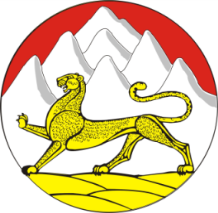  « 08 » апреля  2016г.№ 2-32-5 г. ДигораПриложение №2к Решению Собрания представителей муниципального образования Дигорский район          от  08. 04. 2016г. №2-32-5№ п/пНаименование услуги, необходимой и обязательной для предоставления муниципальной услугиОрган или организация, предоставляющая услугу Документы, необходимые для получения услуги, необходимой и обязательной для предоставления муниципальной услугиСведения о выдаваемом (выдаваемых) документе (документах) 1.Выдача архитектурно-градостроительного облика объектаИндивидуаль-ные предприни-матели или юридические лица, являющиеся членами саморегули-руемой организации,   имеющей допуск  к выполнению работ1. Заявление;2. Документ, удостоверяющий личность заявителя (паспорт);3. Доверенность от заявителя, оформленная в установленном порядкеАрхитектурно-градостроитель-ный облик объекта (2-х экз.) Принятие решений о согласовании архитектурно-градостроительного облика объекта или об отказе в согласовании архитектурно-градостроительного облика объекта День неделиВремя приема и консультированияПонедельникС 8-00 до 16.00, перерыв с 12-00 до 13-00ВторникС 8-00 до 16-00, перерыв с 12-00 до 13-00СредаС 8-00 до 16-00, перерыв с 12-00 до 13-00ЧетвергС 8-00 до 16-00, перерыв с 12-00 до 13-00ПятницаС 8-00 до 16-00, перерыв с 12-00 до 13-00СубботаВыходной деньВоскресенье Выходной деньN 
п/пНомер
на  
поде-
ревной
съемкеПорода,
вид  
зеленых
насаж-
денийДиаметр
ствола 
(для  
деревьев
- на  
высоте 
1,3 м) 
смВозраст 
кустарни-
ков, живых
изгородей,
цветников
летПлощадь
газонов
м2Характе-
ристика
состоя-
ния
зеленых
насаж- 
денийЗаключение
(вырубить,
пересадить,
сохранить)Приме-
чание123456789N 
п/пНомер
на  
поде-
ревной
съемкеПорода,
вид  
зеленых
насаж-
денийДиаметр ствола
(для деревьев  на
высоте1.3 м), смНомер
груп-
пыВозраст кустар-
ников,
живых 
изго- 
родей,
цвет- 
ников,
летПло-
щадь
газо-
нов, 
м2Норма-
тив
компен-
сацион-
ной  
стои- 
мости 
(Снк)Коэффи-
циент на
социаль-
но-эколо-
гическую
значи- 
мость
(Ксз)Коэф-
фициент,
учиты- 
вающий
декора-
тивность
(Кд)Коэф-
фициент
на  
текущее
состо-
яние(Кст)Компенсационная 
стоимость,  (Ск)
руб.№ 
п/пНаименование документа Вид документа  
(оригинал,
копия, ксерокопия) Реквизиты
документа
(дата выдачи, №, кем выдан, иное)Количество
листов№ 
п/пНаименование документа Вид документа  
(оригинал,
копия, ксерокопия) Реквизиты
документа
(дата выдачи, №, кем выдан, иное)Количество
листовАдминистрация местного самоуправления МО Дигорский район363410, г. Дигора, ул. Сталина,19 «а»График работы:Понедельник - четверг: 09.00 - 18.00Пятница : 09-17.00Обед: 13.00 - 14.00Суббота, воскресенье: выходные дниТелефон: (886733) 91-0-88,факс: (886733) 91-8-86E-mail:digora@mail.ruАдрессайта:www.digora.ruУправление сельского хозяйства и земельных отношений АМС МО Дигорский район363410, г. Дигора, ул.В.Акоева,47График работы:Понедельник - четверг: 09.00 - 18.00Пятница: 09.00 - 17.00Обед: 13.00 - 14.00Суббота, воскресенье: выходные дниЕ-mail:digora-5@mail.ruТелефон (886733) 91-9-15факс: (886733) 91-5-19Сведения о заявителеСведения о заявителеСведения о заявителеСведения о заявителеСведения о заявителеСведения о заявителеСведения о заявителеСведения о заявителеСведения о заявителеСведения о заявителеСведения о супруге заявителяСведения о супруге заявителяСведения о супруге заявителяСведения о супруге заявителяСведения о супруге заявителяФамилия, имя, отчествоДата рождения(день, месяц, год)Пол (М/Ж)Наименование, реквизиты документа, удостоверяющего личностьАдрес постоянного места жительстваНаименование и реквизиты документа, определяющего семейное положениеНаименование и реквизиты документа, определяющего семейное положениеНаименование и реквизиты свидетельства о смерти второго родителяНаименование и реквизиты документа, подтверждающего срок проживания на территории Самарской области в течение не менее пяти последних летНаименование и реквизиты документа, подтверждающего факт совместного проживания детей с заявителемФамилия, имя, отчествоДата рождения(день, месяц, год)Пол (М/Ж)Наименование, реквизиты документа, удостоверяющего личностьАдрес постоянного места жительстваФамилия, имя, отчествоДата рождения(день, месяц, год)Пол (М/Ж)Наименование, реквизиты документа, удостоверяющего личностьАдрес постоянного места жительствасвидетельства о бракесвидетельства о разводеНаименование и реквизиты свидетельства о смерти второго родителяНаименование и реквизиты документа, подтверждающего срок проживания на территории Самарской области в течение не менее пяти последних летНаименование и реквизиты документа, подтверждающего факт совместного проживания детей с заявителемФамилия, имя, отчествоДата рождения(день, месяц, год)Пол (М/Ж)Наименование, реквизиты документа, удостоверяющего личностьАдрес постоянного места жительства123456789101112131415Наименова-ние и реквизиты документа, подтверждающего отсутствие земельных участков с аналогичным видом использова-нияИнформация об отсутствии факта лишения родительских прав заявителя, об отмене усыновления (удочерения)Номер по рееструДата и время подачи заявления о постановке на учетНаименование и реквизиты документа о постановке заявителя на учетСведения о детяхСведения о детяхСведения о детяхСведения о детяхСведения о детяхСведения о детяхСведения о детяхСведения о детяхСведения о детяхСведения о детяхСведения о детяхНаименование и реквизиты распорядительного акта о предоставлении земельного участкаНаименова-ние и реквизиты документа, подтверждающего отсутствие земельных участков с аналогичным видом использова-нияИнформация об отсутствии факта лишения родительских прав заявителя, об отмене усыновления (удочерения)Номер по рееструДата и время подачи заявления о постановке на учетНаименование и реквизиты документа о постановке заявителя на учетПервый ребенокПервый ребенокВторой ребенокВторой ребенокТретий ребенокТретий ребенокЧетвертый ребенокЧетвертый ребенокПятый ребенокПятый ребенокПятый ребенокНаименование и реквизиты распорядительного акта о предоставлении земельного участкаНаименова-ние и реквизиты документа, подтверждающего отсутствие земельных участков с аналогичным видом использова-нияИнформация об отсутствии факта лишения родительских прав заявителя, об отмене усыновления (удочерения)Номер по рееструДата и время подачи заявления о постановке на учетНаименование и реквизиты документа о постановке заявителя на учетНаименование и реквизиты документа, удостоверяющего личностьДата рождения (день, месяц, год)Наименование и реквизиты документа, удостоверяющего личностьДата рождения(день, месяц, год)Наименование и реквизиты документа, удостоверяющего личностьДата рождения (день, месяц, год)Наименование и реквизиты документа, удостоверяющего личностьДата рождения(день, месяц, год)Наименование и реквизиты документа, удостоверяющего личностьДата рождения(день, месяц, год)Дата рождения(день, месяц, год)Наименование и реквизиты распорядительного акта о предоставлении земельного участка1617181920212223242525262728282930Номер по реестру учета граждан, имеющих трех и более детей, желающих бесплатно приобрести сформированные земельные участки из земель, находящихся в государственной или муниципальной собственностиФамилия, инициалы заявителяНаименование и реквизиты распорядительного акта о предоставлении земельного участкаПриложение №6к Решению Собрания представителей муниципального образования Дигорский район          от  08. 04. 2016г. №2-32-5Приложение №7к Решению Собрания представителей муниципального образования Дигорский район          от  08. 04. 2016г. №2-32-5Главе администрации местного самоуправлениямуниципального образованияДигорский районГлаве администрации местного самоуправлениямуниципального образованияДигорский районотот(ф.и.о. заявителя/наименование(ф.и.о. заявителя/наименованиеорганизации, должность, ф.и.о.)организации, должность, ф.и.о.)           проживающего(ей)           проживающего(ей)(адрес регистрации, телефон)(адрес регистрации, телефон)Заявление 
на согласование проведения работ в технических и охранных зонахЗаявление 
на согласование проведения работ в технических и охранных зонахЗаявление 
на согласование проведения работ в технических и охранных зонахЗаявление 
на согласование проведения работ в технических и охранных зонахЗаявление 
на согласование проведения работ в технических и охранных зонахПрошу Вас выдать согласование проведения работ в технических и охранных зонах дляПрошу Вас выдать согласование проведения работ в технических и охранных зонах дляПрошу Вас выдать согласование проведения работ в технических и охранных зонах дляПрошу Вас выдать согласование проведения работ в технических и охранных зонах дляПрошу Вас выдать согласование проведения работ в технических и охранных зонах для(указать цель проведения работ)(указать цель проведения работ)(указать цель проведения работ)(указать цель проведения работ)(указать цель проведения работ)на земельном участке, расположенном по адресу:на земельном участке, расположенном по адресу:на земельном участке, расположенном по адресу:на земельном участке, расположенном по адресу:на земельном участке, расположенном по адресу:сроком споАкт согласования на производство работ вАкт согласования на производство работ вАкт согласования на производство работ вАкт согласования на производство работ вАкт согласования на производство работ вс их собственниками прилагается.с их собственниками прилагается.с их собственниками прилагается.с их собственниками прилагается.с их собственниками прилагается.Восстановление нарушенного благоустройства гарантирую.Восстановление нарушенного благоустройства гарантирую.Восстановление нарушенного благоустройства гарантирую.Восстановление нарушенного благоустройства гарантирую.Восстановление нарушенного благоустройства гарантирую.Дата:Подпись:Приложение №8к Решению Собрания представителей муниципального образования Дигорский район          от  08. 04. 2016г. №2-32-5